LATVIJAS ZILĀS GOVJU ŠĶIRNES AUDZĒŠANAS PROGRAMMA2019-2029JELGAVA 2019* programmā veikti precizējumi (11. nodaļā -“Ciltsgrāmatas kārtošanas noteikumi” kas attiecas uz Ciltsgrāmatas B sadaļu), iesniegts LDC 18.01.2022.* programmā veikti precizējumi, iesniegts LDC  08.12.2020.* programmā veikti precizējumi, iesniegts LDC  16.02.2020. (pievienots 16.pielikums)SATURSIevads	41. Audzēšanas programmas virsmērķis	52. Selekcijas un audzēšanas programmas mērķis	53. Ciltsdarba uzdevumi	54. Šķirnes raksturojums	54.1. Latvijas zilās govju šķirnes vispārējais raksturojums	64.2. Šķirnes dzīvnieku produktīvo un reproduktīvo īpašību raksturojums	74.3. Latvijas zilās šķirnes buļļu līnijas	85.Audzēšanas programmas realizācijas teritorija	86. Programmas realizācijai noteiktais vaislas dzīvnieku skaits	97. Dzīvnieku identificēšanas sistēma	98. Latvijas zilās šķirnes dzīvnieku izcelsmes reģistrācijas sistēma	99. Snieguma pārbaude	109.1. Latvijas zilo govju eksterjera apraksts	119.2. Ciltsvērtības noteikšanas sistēma	119.3. Dzīvnieku novērtēšanas kārtība	1110.Vaislas dzīvnieku izlases principi un atlases kritēriji	1210.1. Latvijas zilās šķirnes audzēšanas programmas dzīvnieku atbilstības prasības	1210.2. Vaislas buļļu vecāku prasības	1310.2.1. Vispārējās prasības	1310.2.2. Prasības buļļu mātēm	1310.3. Vaislas buļļu iegūšana un izaudzēšana	1410.4. Latvijas zilās šķirnes audzēšanas programmas vispārējie principi	1410.5. LZ šķirnes saglabāšanas  darba organizācija	1410.6. Inbrīdinga novēršanas un šķirnes LZ asinības paaugstināšanas pasākumi	1510.7. Šķirnes dzīvnieku audzēšanas saimniecības	1611. Ciltsgrāmatas kārtošanas noteikumi	1612. Zootehniskā sertifikāta un izcelsmes apliecinājuma izsniegšanas kārtība	1813. Vaislinieku un vaislas materiāla sertifikācija	18Literatūra	20Pielikumi	21Pielikumi:1. pielikums. Vaislas jaunlopu vēlamā dzīvmasa.2. pielikums. Pieteikums dzīvnieku iekļaušanai Latvijas zilās šķirnes govju audzēšanas                                  programmā.3. pielikums. Pieteikums par Latvijas zilās šķirnes ģenētiskajām rezervēm saglabājamo dzīvnieku.4. pielikums. Latvijas zilās šķirnes vaislā izmantojamie buļļi.5. pielikums. LZ audzēšanas programmas dzīvnieku atzīšanā nosakāmās prioritātes.6. pielikums. Vienošanās par līdzdalību Latvijas zilo govju audzēšanas programmā.7. pielikums. Zootehniskā sertifikāta paraugs.8. pielikums. Izcelsmes apliecinājuma paraugs.9. pielikums. Iesniegums šķirnes liellopu zootehniskā sertifikāta / izcelsmes apliecinājuma              saņemšanai.10. pielikums. Izmantošanas sertifikāta paraugs.11. pielikums. Iesniegums vaislinieku un to bioprodukta  izmantošanas sertifikāta saņemšanai.12. pielikums. Iesniegums Latvijas zilās šķirnes govju audzēšanas saimniecības izvērtēšanai.13. pielikums. Dzīvnieku audzētāja un audzētāju organizācijas tiesības un pienākumi.14. pielikums. Strīda risināšana starp organizāciju un ganāmpulka īpašnieku par audzēšanas programmas izpildes neievērošanu.15. pielikums. Biedrības darbības paškontroles metodika.16. pielikums. LZ šķirnes piešķiršanas principi.IevadsLatvijas zilā ir sena vietējo govju šķirne, kuras izcelsme līdz šim brīdim nav nopietni zinātniski pētīta. Zilas krāsas govis minētas jau seno lībiešu folklorā un dainās. Šādas apmatojuma krāsas dzīvnieki pieminēti arī daiļliteratūrā, kurā stāstīts par Baltijas guberņas zemnieku dzīvi 19.gs. beigās (J. Janševska romāns „Dzimtene”). Galvenais šo dzīvnieku audzēšanas reģions gan vēsturiski, gan pašreiz ir Kurzeme ap Baltijas jūras piekrasti. Galvenā Latvijas zilo govju īpatnība ir to savdabīgā, gaiši zilā apmatojuma krāsa. Diemžēl joprojām nav veikti pētījumi, kuri gēni, vai to kombinācija nosaka šo apmatojuma krāsu, taču pieļaujam, ka tā ir dominanta pazīme, kas bieži izpaužas jau pirmajā paaudzē krustojumos ar neradnieciskām šķirnēm. Latvijas zilās govis izceļas ar ilgmūžību un stabilu piena produktivitāti ilgstošā laika periodā, labu tauku un olbaltuma saturu pienā. Govīm ir laba veselība, līdz šim nav zināms neviens saslimšanas gadījums ar leikozi. Dzīvnieki ir pieticīgi un spēj sasniegt pietiekoši augstu ražību arī trūcīgākos ēdināšanas un turēšanas apstākļos. Kā mazskaitlīgas un neperspektīvas šķirnes izkopšanai, Latvijas zilajai nekad nav pievērsta vajadzīgā uzmanība. Galvenā atražošanas problēma vienmēr ir bijusi neradniecīgu vaislas buļļu trūkums un ar to saistītās inbrīdinga problēmas, kas vēl vairāk pasliktināja situāciju un lika atražošanai izmantot citu šķirņu vaisliniekus, tā arvien samazinot LZ asinību pēcnācējos. 20.gs 20. - 40. gados ciltsgrāmatā uzņemts neliels LZ skaits. Latvijā pirmais ciltsgrāmatā uzņemtais krustojuma zilais bullis Sirmulis KZI ir izaudzēts Kurzemē, Matkules Remesos [1]. Pirmais Latvijas zilās šķirnes tīršķirnes bullis Lurichs LZI, kas ierakstīts ciltsgrāmatā 15.02.1924. ar ciltsmarku LZ ir cēlies Vidzemē un izmantots Vestienas lopkopības pārraudzības biedrības Zilo buļļu stacijā [2]. Latvijas zilās šķirnes gadījumā, diemžēl, ir informācijas pārrāvums starp populāciju, kas pastāvēja 20.gs. pirmajās desmitgadēs, kad Latvijas zilās šķirnes dzīvniekus sāka ierakstīt ciltsgrāmatās un populāciju tagad. Līdz ar Latviešu lauksaimnieku ekonomiskās sabiedrības likvidēšanu, zuda koordinācijas centrs, kas iestājās par Latvijas vietējo lopu izkopšanu un saglabāšanu. Padomju varas gados Latvijas zilās govis bija gandrīz izzudušas, pateicoties sistēmas veiktajai šķirņu pakļaujošajai krustošanai, pārejot uz vienu - Latvijas brūno govju šķirni. Latvijas zilā saglabājās personiskajās palīgsaimniecībās, kurās atražošanai bieži izmantoja vietējos, pašaudzētos, tai skaitā arī zilas apmatojuma krāsas buļļus, no tiem iegūstot zilas apmatojuma krāsas dzīvniekus pat pēc vairākām paaudzēm. Latvijas zilās govju šķirnes atjaunošana sākta 20. gadsimta 90-to gadu vidū. Koordinēta šķirnes atjaunošana sākās līdz ar Latvijas zilās šķirnes saglabāšanas apvienības “Zilā govs” nodibināšanu 2002.g. 23. augustā. Sākuma periodā netika pievērsta uzmanība vaislas buļļu atlasei, iekļaujot MAS tīklā tuvu radniecīgus dzīvniekus gan pa tēva, gan mātes līniju, kas radīja tik strauju tuvradniecības kāpumu šķirnē, ka arvien spēcīgāk sāka izpausties šīs tuvradniecības sekas - dzimt maza auguma, dzīvot nespējīgi pēcnācēji, kritās tuvradniecīgo pēcnācēju produktivitāte. Lai situāciju stabilizētu, tika pieņemts lēmums izmantot neradniecīgu šķirņu-Tiroles pelēkās, Holšteinas un Latvijas brūnās šķirnes krustojumu ar Latvijas zilo- vaislas buļļus ierobežotu laika periodu, pēc tam atkrustojot pēcnācējus ar pēc iespējas augstākas asinības LZ buļļiem un pakāpeniski pārejot uz Latvijas zilās audzēšanu tīršķirnē.Krustojuma buļļu izmantošanas problēma bija LZ asinības % samazināšanās zem 50% atražotajos LZ šķirnes dzīvniekos, liela neradniecisku šķirņu dažādība asinībā un tā rezultāts- zilās apmatojuma krāsas zudums LZ vecāku pēcnācējiem. Bīstama šķirnes kvalitātei joprojām ir dzīvnieku tuvradniecība. Audzēšanas programmas pašreizējā posmā ir svarīgi rūpīgi plānot pāru atlasi un strādāt pie maksimāli neradniecīgu un augstas LZ asinības vaislinieku atražošanas, lai paaugstinātu LZ asinību šķirnē kopumā, tai pašā laikā pievēršot uzmanību dzīvnieku eksterjera kvalitātes un produktivitātes iespējamai uzlabošanai. Veiksmīgas programmas realizācijas rezultātā saglabāsies līdz šim izveidotās Latvijas zilās govju šķirnes populācija ar tai raksturīgajām īpašībām, kuru varēs izmantot par pamatu esošo dzīvnieku īpašību pilnveidošanā, galvenokārt saglabājot vērtīgākās saimnieciski derīgās īpašības turpmākajās paaudzēs.1. Audzēšanas programmas virsmērķisLatvijas zilo govju šķirnes audzēšanas programmas virsmērķis ir Latvijas zilo govju šķirnes saglabāšana.2. Selekcijas un audzēšanas programmas mērķisLatvijas zilās šķirnes govju audzēšanas programmas mērķis ir saglabāt Latvijā vēl sastopamo zilo govju genofondu, kā vērtīgu gēnu rezervi Latvijā audzējamo govju populāciju izkopšanai un bioloģiskās daudzveidības saglabāšanai. Jau šķirnes pirmajā audzēšanas programmā [3] atzinām, ka programmas galvenais uzdevums ir noteikt rīcības virzienus un izmantojamos līdzekļus tā, lai koordinētu atsevišķo audzētāju pūliņus visas Latvijas zilās šķirnes populācijas saglabāšanas un tālākas pilnveidošanas interesēs.3. Ciltsdarba uzdevumiLatvijas zilās šķirnes asinības paaugstināšana, izmantojot atkrustošanu ar iespējami augstākas asinības Latvijas zilās šķirnes īpatņiem;Inbrīdinga ierobežošana, realizējot individuālu pāru atlasi  populācijas mērogā;Jaunu vaislas buļļu atražošana, īpašu vērību piegriežot Zilā Valmierieša līnijas un Gaujara līnijas Viļņa zara atjaunošanai un Holšteinas un LP šķirnes ietekmes mazināšanai.4. Šķirnes raksturojums Latvijas zilās govis izplatītas visā Latvijas teritorijā, bet vislielākā šo govju koncentrācija ir Kurzemē, īpaši piejūras novados. Lielākā daļa dzīvnieku atrodas nelielos - līdz 25 govīm - ganāmpulkos. Gandrīz 80% ganāmpulku, kuros tur LZ govis, šo dzīvnieku skaits nepārsniedz 3. Tas rada problēmas dzīvnieku potenciālās ražības objektīvai novērtēšanai, jo nelielo ganāmpulku īpašnieki praktiski nelieto intensīvās ēdināšanas metodes maksimālai ražības paaugstināšanai.4.1. Latvijas zilās govju šķirnes vispārējais raksturojumsLatvijas zilo govju izplatības areāls un  raksturojums parādīts 1.tabulā.1.tabulaŠķirnes apraksts  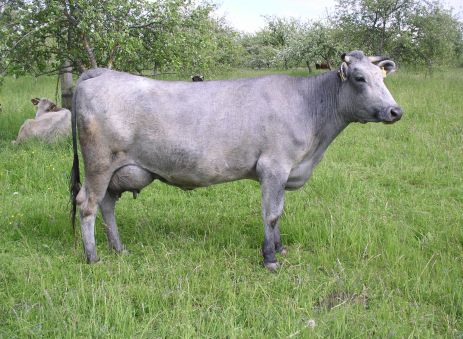 1. attēls. Latvijas zilās šķirnes govs Rīga,  vaislas buļļa Rinaldo 85015 māte 						(foto no biedrības foto arhīva)4.2. Šķirnes dzīvnieku produktīvo un reproduktīvo īpašību raksturojumsLatvijas zilā, kā sena un ekstensīva šķirne, ražību kāpina lēni, reālo snieguma iespēju parādot tikai 3. vai pat 4. laktācijā, toties spēj to saglabāt ilgstošā laika periodā. Nereti ganāmpulkos sastopamas astotās un augstāku laktāciju govis ar  ražības rādītājiem virs šķirnes vidējā. Šeit gan jārēķinās ar vairākiem apstākļiem. Lielākā daļa LZ dzīvnieku atrodas nelielos ganāmpulkos, kuros objektīvu un subjektīvu apstākļu dēļ nav nodrošināta optimāla turēšana un ēdināšana, kas, neapšaubāmi, ietekmē iegūtās produkcijas apjomu.  Latvijas zilās šķirnes govis ir relatīvi lēnaudzīgas, kas palielina pirmās atnešanās vecumu, bet var sasniegt lielu mūža ilgumu. Diemžēl liela daļa govju tiek brāķēta nevis veselības problēmu, bet konkrētajai ekonomiskajai situācijai nepietiekamas ražības dēļ.4.3. Latvijas zilās šķirnes buļļu līnijasKopš šķirnes atjaunošanas sākuma izveidotas vairākas Latvijas zilo buļļu līnijas. Tās ir:Zilā Valmierieša ar dēlu Bufalo Užavietis. Pašlaik līnijā nav neviena turpinātāja-buļļa. Nosacīti lietuviešu- jo līnijas veidošanā piedalījušies Lietuvas pelēkās (LP) šķirnes buļļi Gaujara līnija- veidota izmantojot Lietuvas pelēkās šķirnes bulli Erelis. 2.1.1. Pašreiz līnijas Aizupa zaru  turpina MAS esošie buļļi Aizups Lietuvietis            85253 un  no tā iegūtie dēli Pipars 32146, Karlos 32195, Lord Fon Aizups  32221, 2.1.2. Jumja zaru turpina buļļi Vīnets 85016 un tā dēls Kripatiņš 32182,    S. Klauss, kuram ir ļoti augsts HM šķirnes asinības%.2.1.3. Viļņa 85253 zaru nosacīti  turpina LZ bullis Dzilnis 85013, kurš, lai gan  ir HS Milāna Magnuma dēls, devis daudzus pēctečus ar šķirnei tipisku apmatojuma krāsu un uzlabotu eksterjeru. Dziļņa māte ir LZ buļļa Vilnis meita. 2.2. Lietuviešu līnijai pieskaitāmi arī LP buļļa Erelis izcelsmes  vaislinieki Rolviks 32134 un Volle 32146, kas iegūti  no LP buļļa Elisonas un govīm ar iespējami augstu LZ asinību un ierobežoti izmantojamie LP šķirnes buļļi Šemis 80060 un Rolis 80023. Neradnieciskāku līniju veidošanai izmantojami buļļi Džiburs 32174, kura tēvs ir Šemis un māte LP buļļa Rolis meita un Dzintars 32175, kura tēva tēvs ir LZ bullis Darbonis 32116.Potrimpa līnija - veidota no LB buļļa Lofs Potrimps 30883, kurš tika izmantots LZ atjaunošanai, jo šī buļļa pēcnācējiem reizēm bijusi LZ līdzīga apmatojuma krāsa. Pieļaujams, ka bullim priekštečos bijuši LZ šķirnes dzīvnieki. No Lofa Potrimpa iegūts vaislas bullis Saksis 85007. Pašreiz līniju turpina viņa dēls Samts 32105 un tā dēls Dinārs 32179.Tiroles pelēko līnija - veidota, izmantojot piecus Tiroles pelēkās šķirnes vaislas buļļus laikā, kad LZ šķirnes populācijā radniecīgās vaislinieku izcelsmes dēļ radās problēmas ar strauju inbrīdinga paaugstināšanos šķirnē. Līnijā darbojās 5 TP šķirnes buļļi un divi viena tēva Demilus 85009 vaislas buļļi Rinaldo, Zorro. Tā kā TP buļļu izmantošana ievērojami mainīja pēcteču eksterjera tipu, padarot tos līdzīgus gaļas tipa dzīvniekiem, šīs līnijas buļļu tālāka atražošana nav lietderīga.5.Audzēšanas programmas realizācijas teritorijaLatvijas zilo govju šķirnes audzēšanas programma tiek realizēta visā Latvijas republikas teritorijā.6. Programmas realizācijai noteiktais vaislas dzīvnieku skaitsUz 2019.gada 31.janvāri Latvijā ir 855 LZ šķirnes dzīvnieki. Sievišķo dzīvnieku skaits kopā 762. No tiem 415 slaucamas govis, 55 zīdītājgovis un 292 dažādu vecumu teles. Vīrišķo dzīvnieku kopskaits 93, no tiem 3 vaislas buļļi dabīgā lecināšanā un 1 vaislas bullis bioprodukta iegūšanai Siguldas CMAS. No visiem 855 dzīvniekiem 2018.gadā 318 bija iekļauti LZĢR programmas realizācijā.Kopš šķirnes saglabāšanas darba uzsākšanas atražošanā izmantoti 29 sertificēti LZ šķirnes vaislas buļļi, 3 LP šķirnes vaislinieki, 5 TP šķirnes buļļi un 1 LB šķirnes bullis.Veiksmīgai šķirnes saglabāšanai un turpmākai atražošanai audzēšanas programmas sastāvā  jābūt  līdz 30 vaislas buļļiem, kuri pārstāv esošās buļļu līnijas (punkts 4.3.) un vismaz 150 govīm.7. Dzīvnieku identificēšanas sistēmaLatvijas zilās šķirnes dzīvnieku apzīmēšana notiek spēkā esošajos normatīvajos aktos noteiktā kārtībā. Identifikācijas sistēma ietver sekojošus elementus: (1) krotālijas, lai identificētu dzīvniekus individuāli, (2) elektronisku datu bāzi, (3)uz  īpašnieka iesnieguma pamata izsniegtas pases eksportējamiem dzīvniekiem un (4) individuālus novietnes reģistrus katrā saimniecībā.Novietnes reģistru veido un elektroniski, vai papīra formā uztur dzīvnieku turētājs. Novietnes dzīvnieku reģistrs atrodas pie turētāja, un to glabā vismaz trīs gadus pēc pēdējā reģistrētā dzīvnieka pārvietošanas vai likvidēšanas.8. Latvijas zilās šķirnes dzīvnieku izcelsmes reģistrācijas sistēmaLatvijas zilās šķirnes dzīvnieku izcelsmes reģistrācijas sistēmu nodrošina Lauksaimniecības datu centrs, kas reģistrē visus ar dzīvnieku saistītos notikumus. Lauksaimniecības datu centrs piešķir LZ šķirni saskaņā ar Latvijas zilās šķirnes audzēšanas programmā 2019.-2029.gadam noteiktajiem kritērijiem, kas noteikti šīs programmas 8. nodaļā.Šķirnes apzīmējuma piešķiršanas shēma “LZ šķirnes piešķiršanas principi”  gadījumiem, kad viens no vecākiem ir LZ, bet otrs pieder pieļaujamām šķirnēm (HM, HS, LB, DS, AN, LP, TP) vai XP, parādīta 16.pielikumā.Uz sertificēta vērtēšanas eksperta, ar kuru biedrībai ir noslēgts līgums,  iesnieguma pamata LZ šķirni piešķir šķirnei atbilstošas apmatojuma krāsas un tipa dzīvniekiem, kuru izcelsme nav zināma vienā, vai abās vecāku pusēs.Visos pārējos gadījumos LZ šķirni dzīvniekam piešķir LDC saskaņā ar izstrādātajām šķirnes piešķiršanas vadlīnijām.Latvijas zilās šķirnes dzīvnieku izcelsmes reģistrācijas sistēma ietver sekojošus elementus: (1) sertificēts vaislinieks, (2) sertificēts vaislas materiāls, (3) mākslīgās apsēklošanas vai dabīgās aplecināšanas reģistrācija, (4) jaundzimušo reģistrācija, (5)elektroniska datu bāze, (6) dzīvnieka ciltskartīte, (7) zootehniskais sertifikāts, vai izcelsmes apliecinājums. Vaislinieku un vaislas materiāla sertifikātus izsniedz Šķirnes lauksaimniecības dzīvnieku audzētāju organizācija Ministru kabineta noteiktajā kārtībā. Vaislas lauksaimniecības dzīvnieka īpašnieks nodrošina ar zootehnisko sertifikātu pārdošanai paredzētu vaislas lauksaimniecības dzīvnieku, tā spermu, olšūnu un embriju, Latvijā ievestu vaislas lauksaimniecības dzīvnieku, tā spermu, olšūnu un embriju. Latvijas zilās šķirnes vaislas dzīvniekiem zootehniskos sertifikātus izsniedz biedrība „Šķirnes saglabāšanas apvienība „Zilā govs”. Dzīvnieka sertifikātā ir plašāk uzrādīta informācija par priekšteču ciltsvērtību. Visus iegūtos datus par dzīvnieku viņa dzīves laikā ieraksta dzīvnieka individuālās uzskaites kartītē jeb ciltskartītē. Šķirnes dzīvnieka ciltskartītes paraugu sadarbībā ar datu centru izstrādā audzētāju organizācijas. Elektroniski ciltskartīti kārto datu centrs un tā ir pieejama datu centra ciltsdarba un pārraudzības informācijas datu bāzē.9. Snieguma pārbaudeLauksaimniecības dzīvnieku snieguma pārbaude un pārraudzība ir brīvprātīgs pasākums, ko ganāmpulkā nodrošina tā īpašnieks. Lauksaimniecības dzīvnieku sugu snieguma pārbaudes un pārraudzības kārtību nosaka Ministru kabineta noteikumi, balstoties uz Dzīvnieku audzēšanas un ciltsdarba likuma 13. panta pirmo daļu. Ja snieguma pārbaudes dati neatbilst normatīvajos aktos par snieguma pārbaudi un pārraudzību noteiktajām prasībām vai tiek izmantots nesertificēts vaislinieks vai vaislas materiāls, snieguma pārbaudes datus neizmanto ciltsdarbā. Govju ražības, eksterjera un veselības datu uzskaiti un novērtēšanu veic atbilstoši ICAR un valsts normatīvo aktu noteiktajai kārtībai.Latvijas zilās šķirnes dzīvnieku eksterjera vērtēšana notiek pēc vispārējiem noteikumiem piena šķirņu govju vērtēšanai. Latvijas zilās šķirnes dzīvniekus vērtē fiziskā persona, kas ir saņēmusi sertifikātu piena šķirņu dzīvnieku vērtēšanai un noslēgusi līgumu ar biedrību „Šķirnes saglabāšanas apvienība „Zilā govs” par lauksaimniecības dzīvnieku vērtēšanu audzēšanas programmas īstenošanai. Lauksaimniecības dzīvnieku snieguma pārbaudi (izņemot vērtēšanu) un pārraudzību veic „Dzīvnieku audzēšanas un ciltsdarba likuma” 2018/210.1 un Ministru kabineta normatīvo aktu noteiktā kārtībā.Pirms dalības uzsākšanas audzēšanas programmā dzīvnieka īpašnieks, kura dzīvnieki atbilst programmai, informē LDC un biedrību par snieguma pārbaudes uzsākšanu, ja tāda jau nenotiek ganāmpulkā un noslēdz vienošanos  (6.pielikums)  par pievienošanos Latvijas zilo govju audzēšanas programmai. Biedrība 30 dienu laikā pēc notikuma informē datu centru par ganāmpulkiem, ar kuriem ir noslēgta vai lauzta minētā vienošanās. Sertificēts vērtēšanas eksperts, kuram noslēgts līgums ar biedrību par dzīvnieku vērtēšanu, dabā izvērtē dzīvnieka atbilstību audzēšanas programmai, nosakot dzīvnieka apmatojuma krāsas, tipa, eksterjera, asinības un izcelsmes atbilstību un izsniedz savu atzinumu par dzīvnieka atbilstību programmas prasībām (3.pielikums).Pārraudzības datus un eksterjera vērtēšanas datus reģistrē Lauksaimniecības datu centra tīmekļvietnē (www.ldc.gov.lv) ciltsdarba, snieguma pārbaudes un pārraudzības informācijas datubāzē, kas ietilpst datu centra pārziņā esošajā valsts informācijas sistēmā "Lauksaimniecības datu centra informācijas sistēma".9.1. Latvijas zilo govju eksterjera aprakstsLatvijas zilā ir neliela līdz vidēja auguma dzīvnieks ar sausu, pasmalku ķermeņa konstitūciju. Raksturīga pagarināta galvas forma, ragi balti ar tumšiem līdz melniem galiem, vainaga veidā pavērsti uz priekšu, pagarināts ķermeņa formāts ar vidēju ķermeņa dziļumu. Tipiskai Latvijas zilajai govij ir plāna tumšas krāsas āda ar mīkstu apmatojumu. Sausas kājas ar spēcīgiem, tumšiem, labi veidotiem nagiem. Biežāk sastopamās eksterjera kļūdas ir: iežmauga aiz lāpstiņas, pacelti krusti, nelīdzena, vai karpveida mugura, zobenveida pakaļkāju stāvotne, slīpa tesmeņa apakšējā mala, īsa tesmeņa priekšdaļa un zems tā novietojums attiecībā pret lecamo locītavu, vāja tesmeņa centrālā saite. TP šķirnes ietekmē šķirnē sastopami dzīvnieki ar ķermeņa uzbūvi tuvāku gaļas tipam - ķermeņa formāts tuvs kvadrātveida, palielināts ķermeņa dziļums, izteikta pakakles kroka, izvērsta ragu forma, ragi lieli, spēcīgi attīstīti. Audzēšanas programmas realizācijas gaitā pastiprināta uzmanība pievēršama tesmeņa formas un pieslēguma uzlabošanai, tesmeņa centrālās saites stiprumam, kāju kvalitātes paaugstināšanai. Izvērtējot dzīvnieku iekļaušanu audzēšanas programmā jāizvērtē gaļas tipam tuvu dzīvnieku iekļaušana programmā, ja to izcelsmē nav TP priekšteči.  Lai izvairītos no šķirnes tipiskuma samazināšanās, vaislai netiks atražoti buļļi ar TP asinību priekštečos.9.2. Ciltsvērtības noteikšanas sistēmaCiltsvērtību novērtēšanu piena šķirņu liellopiem veic Lauksaimniecības datu centrs, saskaņā ar starptautiskās dzīvnieku pārraudzības organizācijas (ICAR) un starptautiskās buļļu novērtēšanas organizācijas (INTERBULL) nosacījumiem. Ciltsvērtību novērtēšanā tiek izmantota datu centrā uzkrātā snieguma pārbaudes informācija. Novērtēšanas procesā iekļauta visa iespējamā izcelšanās informācija, nenosakot kā kritēriju minimālo un maksimālo paaudžu skaitu.  Novērtēšanu veic 3 reizes gadā, saskaņā ar INTERBULL noteikto grafiku, rezultātus publicējot datu centra interneta mājas lapā. Latvijas zilo, tāpat kā citu piena šķirņu dzīvnieku, ciltsvērtību nosaka Lauksaimniecības datu centrs, parādot to indeksu veidā par produktivitāti, eksterjeru un veselību. Kopējo ciltsvērtību nosaka selekcijas indekss, kas veidojas no iepriekš minētajiem indeksiem. Pašreizējā situācijā, kad programmas galvenais uzdevums ir LZ asinības paaugstināšana šķirnē, šiem datiem ir nozīme pēc galvenajām pazīmēm (apmatojuma krāsa, izcelsme, asinība) līdzvērtīgu dzīvnieku izlasē un atlasē un kā vērtīgam informācijas avotam turpmākā šķirnes attīstībā.9.3. Dzīvnieku novērtēšanas kārtībaLatvijas zilās šķirnes audzēšanas programmas mērķis ir šķirnes saglabāšana, tāpēc LZ dzīvnieku vērtību noteikšanai piemērojama sekojoša informācijas izmantošanas kārtība (5.pielikums).Apmatojuma krāsa. Latvijas zilās šķirnes dzīvnieku galvenais ģenētiskais marķieris ir to apmatojuma krāsa. Apmatojuma krāsas atbilstība šķirnes aprakstā noteiktajai (1.tabula) ir būtiskākā dzīvnieka ciltsvērtības noteikšanā. LZ dzīvnieka apmatojuma krāsu, piesakot dzīvnieku audzēšanas programmai, novērtē un savā pieteikumā apraksta sertificēts vērtēšanas eksperts, ar kuru biedrībai noslēgts līgums. Apmatojuma krāsas atbilstību eksperta vērtējumam dabā izvērtē biedrības ciltsdarba speciālisti ganāmpulku apsekošanas laikā.2. Izcelsme. Šķirnes saglabāšanai vērtīgākie kā ģenētiskās daudzveidības paplašinātāji ir dzīvnieki, kuri cēlušies no vēsturiskajām LZ govju ar nepierādāmu izcelsmi ģimenēm. Būtiska ir LZ izcelsmju izsekojamības iespēja pēc iespējas vairāk priekšteču paaudzēs. Dati tiek iegūti no LDC datu bāzes.3. Asinība. Ņemot vērā ilgstošo krustojuma buļļu izmantošanu tuvradniecības mazināšanai, šķirnes LZ asinības paaugstināšana ir būtisks faktors šķirnes saglabāšanas turpmākajā darbā. Dati tiek iegūti no LDC datu bāzes.4. Fenotipiskās pazīmes (izņemot apmatojuma krāsu). Eksterjera tipa, ragu formas, mēles krāsas atbilstība šķirnes aprakstam. Nosaka sertificēts vērtēšanas eksperts, pirmo reizi piesakot dzīvnieku audzēšanas programmai. Krustojuma buļļu šķirņu ietekme var daļēji mainīt šo pazīmju izpausmi dzīvnieka fenotipā. Dzīvniekus novērtē un apraksta sertificēts vērtēšanas eksperts, dzīvnieka pirmreizējas apskates laikā. 5. Snieguma pārbaude, ciltsvērtība. Obligāta audzēšanas programmas dalībniekiem. Dod iespēju izvērtēt dzīvnieka kvalitāti, ražības sniegumu. Snieguma pārbaudes un ciltsvērtēšanas informācija ir būtiska jaunbuļļu izlasē. Gadījumos, kad jaunbuļļi apmatojuma krāsas, izcelsmes un asinības ziņā ir līdzvērtīgi, priekšroka vaislas atlasē dodama jaunbullim, kura vecākiem augstāka ciltsvērtība un rezultāti snieguma pārbaudē. Dati tiek iegūti no LDC datu bāzes.10.Vaislas dzīvnieku izlases principi un atlases kritēriji10.1. Latvijas zilās šķirnes audzēšanas programmas dzīvnieku atbilstības prasībasLatvijas zilās šķirnes audzēšanas programmas sastāvā var tikt iekļauti dzīvnieki: slaucamas govis, atražošanai audzējamās teles, kuras dzimušas līdz konkrētā gada 31. martam un atražošanai ataudzējamie, vai izmantojamie buļļi, kuri atbilst sekojošām prasībām:1. IzcelsmeDzīvnieka izcelsme atbilst ierakstīšanai LZ govju ciltsgrāmatas pamata, vai papilddaļā,LZ audzēšanas programmā netiek iekļauti dzīvnieki, kuru izcelsmē 4 paaudzēs sastopami gaļas šķirņu (izņemot TP) priekšteči, 2. Pakļautība snieguma pārbaudei Latvijas zilās šķirnes dzīvnieki, kuri piedalās audzēšanas programmā, pakļauti snieguma pārbaudei pilnīgākai to kvalitātes izvērtēšanai. Izņēmuma gadījumos, pēc īpašnieka iesnieguma audzētāju organizācija var nepiemērot prasību par snieguma pārbaudi. Šādos gadījumos dzīvnieka īpašnieks iesniedz organizācijai sertificētas personas veiktu govs eksterjera vērtējumu par dzīvnieka atbilstību LZ šķirnei un audzēšanas programmas prasībām.Ņemot vērā populācijas nelielo apjomu, netiek noteiktas minimālās ražības prasības audzēšanas programmā iekļaujamajiem dzīvniekiem.3. AtražošanaAudzēšanas programmā tiek iekļauti dzīvnieki, kuri sēkloti ar LZ audzēšanas programmā minētajiem sertificētajiem vaislas buļļiem (4.pielikums). Gadījumā, ja sēklojums bijis neveiksmīgs pirmās divas sēklošanas reizes, īpašnieks ir tiesīgs sēklot LZ govi pēc saviem ieskatiem, turpmākajās laktācijās atgriežoties pie LZ šķirnes atražošanas. Ja dzīvnieks vairākas reizes pēc kārtas nav izmantojams šķirnes atražošanai, biedrībai ir tiesības šādu dzīvnieku izslēgt no audzēšanas programmas sastāva.Sakarā ar populācijas nelielo apjomu un nepieciešamību kontrolēt inbrīdingu šķirnē biedrība izvērtē tuvu inbridētu dzīvnieku (1-2;2-1;2-2), izņemot pasūtījuma sēklojumus šķirnes atjaunošanas interesēs, iekļaušanas nepieciešamību audzēšanas programmā.LZ audzēšanas programmā iekļaujami sertificētie vaislas buļļi un, pēc īpašnieka vēlēšanās, vaislai ataudzējamie jaunbuļļi. Gadījumos, kad MAS nodotajam bullim iegūts pietiekošs bioprodukta daudzums, vai no dabīgajā lecināšanā izmantotā buļļa iegūtās meitas sasniegušas vaislas vecumu, tuvradniecības ierobežošanai un ņemot vērā LZ dzīvnieku audzēšanas specifiku, kad dzīvnieki pārsvarā ir ganāmpulkos ar nelielu dzīvnieku skaitu, vai tādos ganāmpulkos, kuros bez LZ ir citu šķirņu pārstāvji, kuri nepiedalās LZ audzēšanas programmas realizēšanā, biedrība pēc vaislas buļļa īpašnieka rakstiska iesnieguma var izslēgt konkrēto bulli no audzēšanas programmas kā neatbilstošu ciltsdarba programmas noteiktajām prasībām.10.2. Vaislas buļļu vecāku prasības Lai veiktu neradniecīgu šķirņu ietekmes samazināšanu, nepieciešams iegūt jaunbuļļus ar pēc iespējas augstāku LZ asinību. Pārojumu rezultātā iegūtie jaunbuļļi, kuru vecāki atbilst minētajām prasībām, ir iekļaujami izmantojamo buļļu sastāvā turpmākai izmantošanai Latvijas zilās šķirnes audzēšanas programmas īstenošanai.10.2.1. Vispārējās prasībasVaislas buļļa tēvam jāatbilst ierakstīšanai ciltsgrāmatas A daļā, bet mātei jāatbilst Latvijas zilo govju ciltsgrāmatas A, vai B daļas prasībām.10.2.2. Prasības buļļu mātēm1. Izcelsme Buļļu māšu kategorijā ieskaitāmas govis, kuru izcelsmē neuzrādās vairāk kā viena neradnieciska piena šķirne (HM, HS, LB ģenētiskie resursi, DS, AN) otrajā priekšteču paaudzē, kas izmantojamas šķirnes turpmākai atražošanai. Pieļaujama LB šķirnes buļļa Lofs Potrimps, LP šķirnes un ar nezināmu izcelsmi XX apzīmētu priekšteču klātbūtne, ja no tiem iegūtais pēcnācējs apzīmēts kā LZ. Lai pārāk nesamazinātu ģenētisko daudzveidību šķirnē, buļļu māšu izcelsmē nav pieļaujama šķirnes atražošanā izmantoto TP kā šķirnes tipam un izmantošanas virzienam neatbilstošu buļļu, vai to pēcnācēju klātbūtne četrās priekšteču paaudzēs. Par atražošanai sevišķi vērtīgām uzskatāmas govis, kuras cēlušās no šķirnes atjaunošanas sākumposmā apzinātajām LZ govju ģimenēm.2. Apmatojuma krāsa Vienlaidus sirmi zila līdz izteikti zila. Pieļaujama gaišāka galvas, galvas sejas un deniņu daļas apmatojuma krāsa. Govīm ar atražošanai sevišķi vērtīgu izcelsmi pieļaujamas atkāpes no šīs prasības.3. Izaudzēšanas kvalitāte Buļļu māšu dzīvmasa atbilst šķirnei noteiktajām - vēlamajām dzīvmasas prasībām attiecīgajā vecumā (1.pielikums). 4. EksterjersRaksturīgs piena tipa govju šķirņu eksterjers, atbilstoši 9.1. punktam. Izcelsmes ziņā īpaši vērtīgām LZ buļļu mātēm netiek piemērotas apmatojuma krāsas un obligātas snieguma pārbaudes prasības. Nepieciešams eksterjera vērtējums, ko devis sertificēts vērtēšanas eksperts, ar kuru biedrībai ir noslēgts līgums.10.3. Vaislas buļļu iegūšana un izaudzēšana	No Latvijas zilās šķirnes vaislas buļļu līnijām pēc iespējas gadā jāiegūst vismaz divi buļļi, kuri atbilst Latvijas zilās šķirnes audzēšanas programmas nosacījumiem. Vaislas jaunbuļļu LZ asinība ir vismaz 50% un tie atbilst sekojošām prasībām:Izcelsme – Šķirnes atražošanai iegūstami un sagatavojami iekļaušanai MAS tīklā jaunbuļļi no  apritē esošajiem vaislas buļļiem, un LZ šķirnes govīm ar maksimāli augstu LZ asinību. Lai nenostiprinātu LZ šķirnei neraksturīgās eksterjera īpašības, TP šķirnes priekštecis drīkst atrasties vienā vecāku pusē ne tuvāk par 5.paaudzi.Apmatojuma krāsa – vienlaidus sirmi zila līdz izteikti zila. Pieļaujama gaišāka galvas, galvas sejas un deniņu daļas apmatojuma krāsa. Deguna spogulis pelēks līdz melnam. Vēlama zila, vai pelēka mēle. Vaislai ataudzējamo jaunbuļļu sastāvā var iekļaut arī dzīvniekus ar pelēku, gaiši pelēku apmatojuma krāsu, ja tie pēc izcelsmes ir īpaši nozīmīgi šķirnes turpmākai atražošanai.Izaudzēšanas kvalitāte – dzīvniekiem, kuru dzīvmasa atbilst šķirnei noteiktajām vēlamajām dzīvmasas prasībām attiecīgajā vecumā (1.pielikums). Īpaša vērība pievēršama Zilā Valmierieša85006 līnijas atjaunošanai izmantojot izmantošanā esošo vaislas bulli Volle32141 , kura māte ir Bufalo85005 meita un vēl ganāmpulkos esošās dažas Bufalo meitas un bulli Dinārs32179, kuram augsta LZ asinība un Bufalo sastopams abās vecāku pusēs, kā arī Gaujara85002 līnijas  Viļņa85249 zara atjaunošanai, izmantojot vaislas bulli Dzilnis85013 un vēl atrodamās Viļņa mazmeitas.10.4. Latvijas zilās šķirnes audzēšanas programmas vispārējie principiLatvijas zilo govju audzēšanas programmas dalībnieks var būt jebkurš Latvijas zilās šķirnes dzīvnieku audzētājs, kura:dzīvnieks ir ierakstīts, vai atbilst ierakstīšanai LZ govju  šķirnes ciltsgrāmatā; ganāmpulkā veic, vai uzsāk veikt snieguma pārbaudi (izņemot atsevišķus gadījumus, kuri aprakstīti šīs programmas 10.1.2.punktā);atražo LZ šķirni, izmantojot sertificētus, LZ audzēšanas programmā iekļautus vaisliniekus atbilstoši audzēšanas programmas prasībām. Lai pievienotos LZ audzēšanas programmai, īpašnieks biedrībai iesniedz sekojošus dokumentus:            1.  pieteikumu (2.pielikums) par dalību audzēšanas programmā;2. noslēdz vienošanos ar biedrību „Šķirnes saglabāšanas apvienība „Zilā govs” (6.pielikums) par dalību šķirnes audzēšanas programmā;3. sertificēta vērtēšanas eksperta, ar kuru biedrībai noslēgts līgums, individuālu pieteikumu (3.pielikums)  katram no jauna pieteiktajam dzīvniekam, kurš atbilst  audzēšanas programmas prasībām.4. šķirnei sevišķi vērtīgiem dzīvniekiem, kuriem ar biedrības valdes lēmumu netiek prasīta snieguma pārbaude - sertificēta vērtēšanas eksperta eksterjera vērtējumu.10.5. LZ šķirnes saglabāšanas  darba organizācija1. Šķirnes dzīvnieku audzētāju organizācija, kas organizē Latvijas zilās šķirnes audzēšanas programmu:katru gadu sastāda ieteicamo individuālu govju apsēklošanas plānu, ko nodod ganāmpulka īpašniekam izpildīšanai un seko tā izpildei,veic inbrīdinga ierobežošanas kontroli, izvērtējot cieši inbridētu(1-2; 2-1; 2-2) dzīvnieku iekļaušanas nepieciešamību audzēšanas programmā,informē LZ govju īpašniekus, kuru govis izmantojamas šķirnes  atražošanai un jaunbuļļu iegūšanai,iesaka Ciltslietu un mākslīgās apsēklošanas stacijām nepieciešamos bullīšus spermas ražošanai līdz 1000 devām no viena buļļa,abas iepriekš minētās organizācijas kopā izvērtē saražoto un izlietoto bioprodukta daudzumu un pieņem lēmumu par konkrētā bioprodukta daudzuma saglabāšanu, palielināšanu vai samazināšanu.2.  Ganāmpulka īpašnieks: audzēšanas programmā reģistrētās govis apsēklo ar šķirnes dzīvnieku audzētāju organizācijas norādītiem buļļiem, kas atrodas attiecīgā gada govju apsēklošanas plānā. Gadījumos, kad tas nav iespējams, pieļaujams apsēklot govi ar citu LZ šķirnes bulli, kurš nepalielina tuvradniecību pēcnācējam.govju īpašniekiem, kuru dzīvnieki iekļauti šķirnes atražošanas plānā jaunbuļļu iegūšanai, pēc bullīša piedzimšanas, 1 nedēļas laikā tas jāpaziņo šķirnes dzīvnieku audzētāju organizācijai, kura pieņem lēmumu par konkrētā buļļa turēšanu audzēšanai audzēšanas  programmas realizācijas vajadzībām.10.6. Inbrīdinga novēršanas un šķirnes LZ asinības paaugstināšanas pasākumi Populācijas tālākai atjaunošanai kā pamatmetodi lieto atkrustošanu ar buļļiem, kuriem ir iespējami lielāka LZ asinība (asinības %). Paaugstinātu tuvradniecības draudu mazināšanai uzmanība pievēršama līnijaudzēšanai, kur tas ir iespējams.Inbrīdingu uz izcilākajiem vaisliniekiem plānots lietot apzināti, lai saglabātu populācijā izcila priekšteča vēlamos gēnus.  Īpašos gadījumos, kad nav iespējams izvairīties no ļoti tuva inbrīdinga (1-2; 2-1; 2-2) vai tuva inbrīdinga (1-3; 3-1; 2-3; 3-2) pieļaujama „asiņu pieliešana”, vienreizēji izmantojot  vaisliniekus ar šķirnei neradniecisku asinību (LP, LBSDz- LB šķirnes ģenētiskie resursi).Pārāk ilglaicīga krustojuma buļļu izmantošana  veicinājusi LZ asinības % ievērojamu samazināšanos un neradniecīgu šķirņu asinības kvantitatīvu un kvalitatīvu pieaugumu. Sekas tam - zilās apmatojuma krāsas, kas ir galvenais šķirnes marķieris, zaudēšana LZ šķirnes vecāku pēcnācējiem. Ja iepriekšējos gados zilo dzīvnieku visā Latvijā bija maz un novērtēšanas komisijas atzina par derīgiem zilos dzīvniekus arī bez zināmas izcelšanās, balstoties tikai uz atbilstošo zilo apmatojuma krāsu, tad pēc 2005.g. rezultātiem sapratām [4], ka ir pienācis laiks atteikties no mazāk piemērotu dzīvnieku piedāvājumiem. Lai atjaunotu Latvijas zilās šķirnes genofondu, ceļā uz LZ šķirnes populācijas asinības paaugstināšanu jārealizē šķirnes atražošanā izmantoto krustojuma buļļu pēcteču tālāka atkrustošana ar Latvijas zilās šķirnes asinis vairāk saturošiem īpatņiem, atražošanā maksimāli izmantojot govis, kuras cēlušās no senajām, vēsturiskajām govju ģimenēm ģenētiskās daudzveidības paplašināšanai šķirnē. Vienlaikus jākontrolē saimnieciski derīgo īpašību attīstība, tendences un dinamika. Programmas realizācijas gaitā būtu jāiegūst līdz 10 buļļiem, kuri nebūtu savstarpēji radniecīgi līdz 3. priekšteču paaudzei.Veicot šķirnes atražošanu, uzmanība pievēršama inbrīdinga līmeņa noturēšanai mērena (FX ir robežās līdz 3%) inbrīdinga līmenī. Pēdējā inbrīdinga analīze šķirnes populācijā tika veikta 2014. gadā [5] un tā parādīja, ka pagaidām tas ir izdevies.	LZ šķirnes turpmākai saglabāšanai un attīstībai būtu jāmeklē iespējas LZ zinātniskai ģenētiskai izpētei, pievēršot uzmanību LZ krāsu ģenētikas un, iespējams, ar to saistītu vērtīgu saimniecisku īpašību izpētei un gaļas kvalitātes īpašību izpētei.10.7. Šķirnes dzīvnieku audzēšanas saimniecībasŠķirnes dzīvnieku audzēšanas saimniecības (AS) ir būtisks organizatorisks elements.	AS var veidot katrā audzēšanas reģionā (Kurzemē, Zemgalē, Vidzemē un Latgalē), jo visos šajos reģionos audzē Latvijas zilās govis. AS galvenais uzdevums ir atražot un realizēt augstas kvalitātes Latvijas zilās šķirnes vaislas dzīvniekus.Latvijas zilās šķirnes audzēšanas saimniecības statusu piešķir saimniecībām, kas atbilst sekojošām prasībām:1. Ganāmpulka dzīvnieki ir apzīmēti normatīvajos aktos noteiktajā kārtībā;2. Ganāmpulka īpašnieks ir iesaistījies LZ audzēšanas programmā un pilda visus tās nosacījumus;3. Saimniecības ganāmpulkā ir Latvijas zilās šķirnes dzīvnieki ar ne mazāk kā 50% LZ asinību bet ne mazāk kā 5 LZ šķirnes dzīvnieki;4. Saimniecības Latvijas zilo govju apsaimniekošanas rīcība atbilst biedrības „Šķirnes saglabāšanas apvienība „Zilā govs” un saimniecības savstarpēji saskaņotajam ganāmpulka izkopšanas plānam:pavairošanā - strādā pēc individuāla govju apsēklošanas plāna, izmantojot tikai ciltsdarba organizācijas norādītos vaislas buļļus.piedzimstot bullītim, paziņo ciltsdarba organizācijai par piedzimušo bulli nedēļas laikā no tā dzimšanas dienas.saglabāšanā - ciltsdarba organizācijai savlaicīgi dara zināmu  notikumu par dzīvnieku brāķēšanu un pārvietošanu uz citiem  ganāmpulkiem.Ja saimniecība atbilst šīm prasībām, tās īpašnieks iesniedz biedrībā pieteikumu (12.pielikums) un tālāk rīkojas saskaņā ar normatīvajos aktos noteiktajām prasībām.11. Ciltsgrāmatas kārtošanas noteikumiCiltsgrāmata ir informācijas krājums par dzīvnieku izcelšanos, produktivitāti un ciltsvērtību. Šāda informācija nepieciešama, lai veiktu selekcijas rezultātu apkopošanu un analīzi. Latvijas zilo govju šķirnes ciltsgrāmatu kārto biedrība „Šķirnes saglabāšanas apvienība „Zilā govs”,  kurai piešķirts lauksaimniecības dzīvnieku audzētāju organizācijas statuss. Datus par ciltsgrāmatā ierakstītajiem lauksaimniecības dzīvniekiem biedrības arhīvā glabā pastāvīgi.Dzīvnieka īpašnieks, kurš vēlas piedalīties audzēšanas programmā, prasībām atbilstošo dzīvnieku ierakstīšanai ciltsgrāmatā iepriekš slēdz vienošanos, tai skaitā arī par periodisku atbilstošo dzīvnieku ierakstīšanu ciltsgrāmatā.Ciltsgrāmatas kārtošanas un uzturēšanas kārtību nosaka Ministru kabineta noteikumi. Ciltsgrāmatā uzņem LZ šķirnes dzīvniekus, sākot no 6 mēnešu vecuma.Latvijas zilo govju  ciltsgrāmatai ir divas daļas:pamatdaļa “A”, kura sadalīta divās daļās ; “A1” un “A2”papilddaļa “B”  Ciltsgrāmatas A1 daļā tiek uzņemti Latvijas zilās šķirnes dzīvnieki, kuriem ir šķirnei atbilstoša izcelšanās vismaz divās priekšteču paaudzēs, šķirnei tipiska  apmatojuma krāsa un to vecāki un vecvecāki uzņemti ciltsgrāmatas A, vai B daļā. Izņēmuma gadījumos ar biedrības valdes lēmumu A daļā uzņem dzīvniekus, kuri pēc izcelsmes, vai asinības ir sevišķi vērtīgi šķirnes saglabāšanai un atražošanai, bet kuriem nav veikta snieguma pārbaude. Šādos gadījumos dzīvnieka īpašnieks iesniedz organizācijai sertificētas personas veiktu govs eksterjera vērtējumu par dzīvnieka atbilstību LZ šķirnei un audzēšanas programmas prasībām Ciltsgrāmatas A2 daļā uzņem sievišķos dzīvniekus, kuri pēc izcelsmes atbilst uzņemšanai ciltsgrāmatas A daļā, bet ir ar šķirnei netipisku apmatojuma krāsu (melna, brūna, palsa, balta),B daļā uzņem dzīvniekus, kuriem:1. ir zināma izcelsme  vismaz vienā paaudzē (tēvs  x  māte):1.1 tēvs ir LZ šķirnes sertificēts vaislinieks, māte:LZ šķirnes,XP no programmā pieļaujamām šķirnēm.1.2. māte ir ierakstīta vai pēc izcelsmes atbilst ierakstīšanai ciltsgrāmatas A daļā, bet tēvs ir LZ atjaunošanā  pieļaujamās citas  šķirnes sertificēts vaislinieks.1.3. tēvs ir nesertificēts LZ bullis ar izcelsmi atbilstošu A sadaļai, bet māte ierakstīta vai ierakstāma ciltsgrāmatas A, vai B daļā.2. ir atbilstoša LZ šķirnei apmatojuma krāsa un tips ar nezināmu izcelsmi XX.Papilddaļā dokumentēto LZ dzīvnieku pēcnācēja statusa paaugstināšana no papilddaļas uz pamatdaļu ar atvieglotiem noteikumiem, balstoties uz ES Dzīvnieku audzēšanas Regulas 2016/1012 nosacījumiem, iespējama, ja dzīvnieks ir tipisks šķirnes pārstāvis un:tā vecāki un vecvecāki ierakstīti ciltsgrāmatas pamatdaļā, vai papilddaļā.Tas nepieciešams Latvijas zilās šķirnes atražošanai apstākļos, kad pastāv reāli tuvradniecības draudi šaurā vaislinieku loka izvēles dēļ, ģenētiskās daudzveidības paplašināšanai šķirnē, neradniecisku šķirņu asiņu ietekmes samazināšanai. Līdz šķirnes saglabāšanas programmas uzsākšanai ilgus gadus LZ dzīvnieku izcelsmes dati netika oficiāli dokumentēti, pirmie LZ dzīvnieki, tai skaitā pirmie izmantotie vaislas buļļi tika atzīti par šķirnei atbilstošiem un atražošanai izmantojamiem, balstoties uz fenotipiskajām pazīmēm-apmatojuma krāsu un piena tipa eksterjeru. Atbilstoši Regulas 2016/1012 prasībām šādi dzīvnieki, tai skaitā vaislas buļļi, atbilst ciltsgrāmatas B daļai. Šo dzīvnieku lielākā ģenētiskā vērtība ir apstāklī, ka tajos nav vēlāk atražošanā izmantoto neradniecisko šķirņu asiņu piejaukuma, toties ir senie, lielākajai daļai pašreiz vaislā izmantojamo dzīvnieku jau tālākos senčos esošie gēni. Tādēļ, šķirnes tipiskuma saglabāšanai un LZ asinības paaugstināšanai, pašreizējā periodā šķirnei būtiski nozīmīgi iegūt jaunus vaisliniekus, kuriem iespējami tuvāk būtu pirmie atražošanā izmantotie buļļi, kuru izcelsmē nav sastopami tie neradniecisko šķirņu pārstāvji, kuri izmantoti inbrīdinga samazināšanai periodā no 2005. līdz 2014. gadam.Ciltsgrāmatā ierakstāmi visi vaislinieki, pirms uzsāk to lietošanu mākslīgajā apsēklošanā, vai dabiskajā lecināšanā.Ciltsgrāmatā netiek uzņemti šķirnei atbilstošas krāsas dzīvnieki, ja to izcelsmē sastopami gaļas šķirņu priekšteči (izņemot TP) četrās priekšteču paaudzēs. Lai mazinātu HM un HS apmatojuma krāsas ģenētisko ietekmi, neskatoties uz LZ izcelsmi, melnraibi, vai sarkanraibi dzīvnieki ciltsgrāmatā netiek uzņemti.Ciltsgrāmatā var ierakstīt arī govis, kuras uz ierakstīšanas brīdi ir likvidētas.12. Zootehniskā sertifikāta un izcelsmes apliecinājuma izsniegšanas kārtībaLatvijas zilās šķirnes dzīvniekiem zootehniskos sertifikātu un izcelsmes apliecinājumu  izsniedz biedrība „Šķirnes saglabāšanas apvienība „Zilā govs” Ministru kabineta noteiktajā kārtībā.Vaislas lauksaimniecības dzīvnieka īpašnieks nodrošina ar zootehnisko sertifikātu pārdošanai paredzētu vaislas lauksaimniecības dzīvnieku, tā spermu, olšūnu un embriju.Zootehniskais sertifikāts (7.pielikums) izsniedzams dzīvniekiem, kuri iekļauti, vai atbilst iekļaušanai ciltsgrāmatas A daļā. Pēc dzīvnieka īpašnieka pieprasījuma, iesniedzot iesniegumu, Ciltsgrāmatas B daļā iekļautajiem, vai iekļaujamiem dzīvniekiem var tikt izsniegts Izcelsmes apliecinājums (8.pielikums).Zootehniskā sertifikāta, vai Izcelsmes apliecinājuma saņemšanai dzīvnieka īpašnieks iesniedz:atbilstoša formāta pieteikumu (9.pielikums);vaislai paredzētajiem buļļiem, vai to bioproduktam - dzīvnieka DNS testa rezultātu kopijas, kas apliecina dzīvnieka izcelsmes atbilstību LDC   datiem; ciltskartītes kopiju.Organizācija 30 dienu laikā izvērtē saņemtos dokumentus un pieņem lēmumu, paziņojot par to personai, kura iesniegusi iesniegumu:Par zootehniskā sertifikāta/ izcelsmes apliecinājuma izsniegšanu;Par zootehniskā sertifikāta / izcelsmes apliecinājuma izsniegšanas atteikumu.13. Vaislinieku un vaislas materiāla sertifikācijaVisi Latvijas zilās šķirnes vaislas buļļi, vai vaislas materiāls pirms vaislas darbības uzsākšanas tiek sertificēti Ministru kabineta noteiktajā kārībā, izsniedzot izmantošanas sertifikātu (10.pielikums). Izmantošanas sertifikāts izsniedzams arī vaisliniekam atražošanas ganāmpulka maiņas gadījumā. 	Vaislinieku un tā vaislas materiālu vaislai sertificē, ja :tā ģenētiskā kvalitāte atbilst audzēšanas programmā minētajiem rādītājiem;vaislinieks ir ierakstīts ciltsgrāmatas A daļā  atbilstoši ciltsgrāmatas kārtošanu regulējošo normatīvo aktu prasībām;ir izsniegts vaislinieka un vaislas materiāla zootehniskais sertifikāts;ir apstiprināta identitātes pārbaude pēc DNS ģenētiskās kvalitātes;ir izsniegts dokuments, kas apliecina dzīvnieku infekcijas slimību valsts uzraudzības plānā noteikto obligāto pasākumu izpildi attiecībā uz vaislinieku vai vaislas materiālu, vai veterinārais (veselības) sertifikāts, ja vaislinieks vai vaislas materiāls iepirkts citā valstī.	 Latvijas zilās šķirnes  vaislinieka un vaislas materiāla izmantošanas sertifikātu izsniedz biedrība „Šķirnes saglabāšanas apvienība „Zilā govs”. Sertifikāta saņemšanai vai tā derīguma termiņa pagarināšanai vaislinieka vai vaislas materiāla īpašnieks biedrībā  iesniedz:Iesniegumu papīra formā (11.pielikums). Iesniegumā norāda:iesniedzēja vārdu, uzvārdu un adresi – fiziskai personai vai nosaukumu,   reģistrācijas numuru un juridisko adresi – juridiskai personai;vaislinieka vai tā dzīvnieka sugu, šķirni, vārdu, identifikācijas numuru un ciltsgrāmatas numuru, no kura iegūts vaislas materiāls;teritoriju, kurā tiks izmantots vaislinieks vai vaislas materiāls (attiecīgā ganāmpulka reģistrācijas numuru vai visu Latvijas teritoriju).2. DNS testa rezultātus par izcelsmes atbilstību pirmdokumentiem;3. Zootehnisko sertifikātu (kopiju);4. Veterināro izmeklējumu rezultātus atbilstoši noteiktajām prasībām.	Iesniegumu sertifikāta derīguma termiņa pagarināšanai persona iesniedz vismaz vienu mēnesi pirms sertifikāta derīguma termiņa beigām. Biedrība mēneša laikā pēc iesnieguma saņemšanas izvērtē minētos dokumentus un pieņem lēmumu par sertifikāta izsniegšanu, vai neizsniegšanu, tā derīguma termiņa pagarināšanu, vai sertifikāta anulēšanu. 	Biedrība septiņu darbdienu laikā pēc sertifikāta izsniegšanas Lauksaimniecības datu centra datubāzē ievada informāciju par izsniegtajiem un anulētajiem sertifikātiem un to derīguma termiņu.  Literatūra1. Latvijas piena lopu ciltsgrāmata. Trešā daļa. Sakārtojis agronoms O. Gaigals, Rīga:                       Latviešu lauksaimnieku ekonomiskā sabiedrība Lopkopības sekcija, 1924. -296 lpp.2. Latvijas piena lopu ciltsgrāmata. Ceturtā daļa. Sakārtojis agronoms O. Gaigals, Rīga: Latviešu lauksaimnieku ekonomiskā sabiedrība Lopkopības sekcija, 1925. -250 lpp. 3. Latvijas zilās govju šķirnes audzēšanas programma, Jelgava, 2003, 35 lpp.4. Grīslis, Z. Zilās govis Vidzemē, Jelgava, 2006.- 36 lpp.5. Grīslis, Z., Šimkevica D. Latvijas zilās atlase, Jelgava.2014.- 36 lpp.Pielikumi1.pielikumsVaislas jaunlopu vēlamā dzīvmasa2. pielikumsPIETEIKUMSdzīvnieku iekļaušanai Latvijas zilās šķirnes govju audzēšanas  programmā Īpašnieka vārds, uzvārds  _____________________________________SaimniecībaGanāmpulka nosaukums     ______________________ LV ____________Pilna adrese                     _____________________________________Telefons                          _____________________________________Datums							Paraksts3. pielikumsPieteikums šķirnes saglabāšanas apvienībai „Zilā govs”	Piesaku Latvijas zilās šķirnes audzēšanas programmai dzīvnieku :Audzētājs         										Personas kods 				 Ganāmpulka reģ. Nr. 				Saimniecības adrese 								 LV 		Par piesakāmo dzīvnieku sniedzu sekojošas ziņas:Apņemos audzēšanas programmā iekļauto dzīvnieku izmantot Latvijas zilās govju šķirnes populācijas atražošanai saskaņā ar šķirnes audzēšanas programmu			                                                              			_________             (datums)                                                                                                       (paraksts)Dzīvnieku vērtēšanas eksperta slēdziens par dzīvnieka atbilstību: 			_______						_____________________________________
_________________________________________________________________________Sertificēts eksperts 										                                      (vārds, uzvārds, sertifikāta Nr., izdošanas datums)			                                                              			_________             (datums)                                                                                                       (paraksts)                                                                                                                      4. pielikumsLatvijas zilās šķirnes vaislas buļļu saraksts uz 01.01.2019.       Paskaidrojumi: K – Kurzemes CMAS; S – Siguldas CMAS; L-Latgales CMAS5. pielikums                 LZ  dzīvnieku atzīšanā nosakāmās prioritātesPretendentus (sievišķos īpatņus, pēc 1.atnešanās un kuriem māte ir LZ) iekļaušanai ģenētisko resursu kopā izvērtē pēc atzīšanas prioritātes punktu (APP) skaita un labākie dzīvnieki resursu nozīmē ir tie dzīvnieki, kuri ir saņēmuši lielāko šo punktu skaitu.Ciltsgrāmatā uzņemtos LZ vaisliniekus ieskaita ģenētiskos resursos ārpus kārtas.6.pielikumsBiedrība Šķirnes saglabāšanas apvienība “ZILĀ GOVS”; reģ. Nr.40008069774; Jelgavā, Lielā ielā 2, Pils, 209; e-pasts: daigashimkevica@inbox.lv [ http://zilagovs.itf.llu.lv/], Bankas konts LV37UNLA0050023008585 AS”SEB banka”Vienošanās Nr.   .Par līdzdalību Latvijas zilo govju audzēšanas programmā          Noslēgta 20    . gada                          .                   .  Biedrība Šķirnes saglabāšanas apvienība „Zilā govs”, tās valdes pārstāvja                              ……………………………………………….personā (turpmāk – Biedrība), no vienas puses un Latvijas zilās šķirnes audzēšanas programmas dalībnieks  ………………………………………………………………………………………………… adrese……………………………………………...........................................………………………………………tālrunis………………………………………………………epasts....…………………………………………… pārstāvja…………………………………………………………………………….........                       .personas kods/reģ. Nr.  ............................................................................................................................    .   personā (vienošanās tekstā turpmāk – Audzētājs) no otras puses, noslēdz šo vienošanos par sekojošo.Biedrība apņemas: Ievērot Audzētāja tiesības, kas noteiktas audzēšanas programmā un Biedrības statūtos. Apsekot saimniecības Latvijas zilās šķirnes audzēšanas programmas dzīvniekus, konsultēt saimniecības speciālistus šķirnes  saglabāšanas jautājumos.2. Par dzīvniekiem, kuri atbilst audzēšanas programmas nosacījumiem, sagatavot priekšlikumus mērķtiecīgai pāru atlasei un vaislas jaunlopu racionālai izaudzēšanai, izsniegt Saimniecībai attiecīgos apliecinājumus (izbrāķēšanai, atbalsta maksājumu saņemšanai u.c.).3. Informēt Audzētāju par kopējo situāciju Latvijas zilās šķirnes populācijas saglabāšanā un tālākajā izkopšanā, par vaislas buļļu atražošanas un ciltsvērtēšanas rezultātiem.4. Ierakstīt atbilstošos Latvijas zilās šķirnes dzīvniekus ciltsgrāmatā, par ierakstīšanu informējot Audzētāju pēc savstarpējas vienošanās . Audzētājs apņemas: 1. Īstenot audzēšanas programmu, ievērojot visas  prasības, kas attiecas uz audzētāju.2. Iesniegt Biedrībai apsekojamo dzīvnieku sarakstu un iemaksāt apvienības kontā biedrības sapulces noteikto apmaksu kārtējā gadā par katru apsekojamo  dzīvnieku.3. Atļaut Biedrības speciālistiem izmantot saimniecības dzīvnieku snieguma pārbaudes, pārraudzības un ganāmpulku un dzīvnieku reģistra datus Lauksaimniecības datu centra datu bāzē, lai analizētu Latvijas zilās šķirnes populācijas ģenētisko resursu stāvokli un prognozētu populācijas attīstības tendences, veikt atbilstošo dzīvnieku ierakstīšanu ciltsgrāmatā. 4. Piekrīt viņa personas datu saglabāšanai un izmantošanai biedrības darba nodrošināšanai.Biedrībai ir tiesības:Lauzt šo Vienošanos, ja Audzētājs neievēro audzēšanas programmas, vai šīs Vienošanās  nosacījumus, par to rakstiski paziņojot 5 darba dienas iepriekš.Neizsniegt zootehniskos sertifikātus un izcelsmes apliecinājumus, ja Audzētājs neievēro audzēšanas programmas nosacījumus.Audzētājam ir tiesības:Lauzt šo Vienošanos, par to paziņojot brīvas formas iesniegumā 5 dienas iepriekš. Vienošanās viens eksemplārs glabājas Biedrībā, otrs – pie Audzētāja.Biedrības pārstāvis: 			Audzētājs:  …………………………………………………                    ……………………………………...........        ………………………………………………….         (paraksts)    					(paraksts)                                     (vārds, uzvārds)                                                     z.v.                                                                                  z.v. 7.pielikumsZOOTEHNISKAIS SERTIFIKĀTSIZCELSMES APLIECINĀJUMS                                                                        8.pielikums 9.pielikumsIesniegums šķirnes liellopu ZOOTEHNISKĀ SERTIFIKĀTA / IZCELSMES APLIECINĀJUMA saņemšanai (vajadzīgo pasvītrot)Biedrībai „Šķirnes saglabāšanas apvienība „Zilā govs”20  .g. _____________________Paskaidrojumi: Pieteikumu aizpilda dzīvnieka īpašnieks vai sertificēts pārraugs un norāda  adresi uz kuru nosūtāmi sertifikāti. Pārdodamam vaislas bullim pievieno informāciju par izcelšanos (DNS testa kopija  par   TĒVA un MĀTES atbilstību).Biedrība, pēc pieteikuma saņemšanas un naudas pārskaitījuma saņemšanas (cenrādis mājaslapā), mēneša laikā sagatavo  sertifikātus un nosūta  uz norādīto adresi, vai izsniedz birojā: Jelgava,  Lielā iela 19                                                 Pieteikuma aizpildītāja vārds, uzvārds   /********/_________________________________________paraksts10.pielikums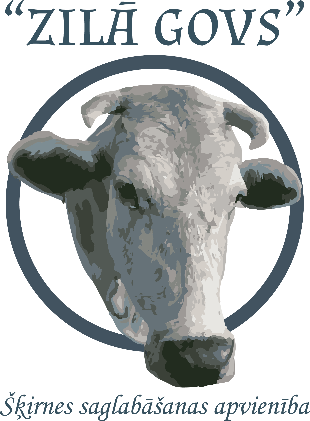 IZMANTOŠANAS SERTIFIKĀTS NR.______                                                     							___`	                                                              (vaisliniekam, vaislinieka bioproduktam)Identitātes Nr. 			Suga 				Ciltsgrāmatas Nr.		Šķirne 				(izcelsme -  valsts, saimniecība)Vaislinieka/vaislinieka bioprodukta izmantos bez teritoriāliem ierobežojumiem:(uzņēmuma nosaukums, reģistrācijas numurs, adrese)Izsniedzējs:	Biedrība šķirnes saglabāšanas apvienība „Zilā govs” LV40008069774			(juridiskais nosaukums, uzņēmuma reģistrācijas numurs)Derīgs līdz:__________ Datums:____________Atbildīgā persona: 											(amats, paraksts un tā atšifrējums)                             		Biedrība                          		Šķirnes saglabāšanas apvienība “Zilā govs”               11.pielikumsIESNIEGUMS VAISLINIEKU UN TO BIOPRODUKTA IZMANTOŠANAS SERTIFIKĀTA SAŅEMŠANAIBiedrībai „Šķirnes saglabāšanas apvienība „Zilā govs”20__ gada_____________ Īpašnieka Vārds, Uzvārds___________________________ personas kods_______________Iesniedzēja organizācija:  ______________________________________________________Nodokļu maksātāja reģistrācijas Nr.:  _____________________________________________Ganāmpulka reģistrācijas Nr.: ______________Adrese:   ________________________________________________________________________________________________________________________________________________E -  pasta adrese: ____________________________                                                ( vajadzīgo atzīmēt ar  √ )Vaislinieka vārds:  _____________________________Identitātes numurs_____________________________Vaislinieka CG Nr. ____________________________Sertifikāta Nr.       _____________________________Izmantošanai ganāmpulkā: _______________________________________________                                                            (saimniecības nosaukums, ganāmpulka reģ. nr)Pielikumā:Zootehniskā sertifikāta kopijaVeterinārās apliecības kopijaIzcelšanās (DNS tests, ar atbilstību TĒVAM un MĀTEI)                                                                                                         Īpašnieka paraksts:	 Telefona numurs ________________________12.pielikumsIESNIEGUMS LATVIJAS ZILĀS ŠĶIRNES GOVJU AUDZĒŠANAS SAIMNIECĪBAS IZVĒRTĒŠANAI Biedrībai „Šķirnes saglabāšanas apvienība „Zilā govs”20__ gada_____________ Saimniecība ____________________________ reģ. Nr. UR __________________________vai īpašnieka Vārds, Uzvārds _______________________, personas kods________________gan. reģ. Nr. LV____________________Adrese: Novads  _____________________ pagasts ____________________, LV_________Ganāmpulka izvērtēšana  Latvijas zilās   šķirnes govju audzēšanas saimniecības statusa piešķiršanai                 pagarināšanai Pielikumā:Ganāmpulka raksturojums, izkopšanas mērķis 2.   Pārtikas un veterinārā dienesta izziņa par ganāmpulka veselības stāvokli Adrese ______________________________________________________________________________________________________________________________________________e- pasta adrese____________________, telefona nr._________________________Paraksts13. pielikumsDZĪVNIEKU AUDZĒTĀJA UN AUDZĒTĀJU ORGANIZĀCIJAS TIESĪBAS UN PIENĀKUMIIzstrādāti saskaņā ar EIROPAS PARLAMENTA UN PADOMES REGULU Nr. (ES) 2016/10121. Dzīvnieku audzētāja tiesības:1.1. Dzīvnieku audzētājiem ir tiesības piedalīties apstiprinātā Latvijas zilās šķirnes audzēšanas programmā, ja:a) to vaislas dzīvnieki tiek audzēti saimniecībās, kas atrodas Latvijas  teritorijā;b)  to vaislas dzīvnieki pieder pie LZ šķirnes; 1.2.   Dzīvnieku audzētājiem, kuri piedalās apstiprinātā audzēšanas programmā, ir tiesības:a) ka to tīršķirnes vaislas dzīvniekus ieraksta tās ciltsgrāmatas pamatdaļā, kuru šķirnes dzīvnieku audzētāju biedrība šai šķirnei izveidojusi;b) ka to dzīvniekus ieraksta tās ciltsgrāmatas papilddaļā, kuru šķirnes dzīvnieku audzētāju biedrība šai šķirnei izveidojusi;1.3.  Piedalīties snieguma pārbaudēs un ģenētiskajā izvērtēšanā;1.4. Saņemt vaislas dzīvnieku zootehnisko  sertifikātu, vai, atbilstoši audzēšanas programmas nosacījumiem, izcelsmes apliecinājumu;   1.5. Izmantot valsts apmaksātos ciltsdarba pakalpojumus (dzīvnieku ierakstīšanai ciltsgrāmatā, dzīvnieku lineārai vērtēšanai, dzīvnieku pāru atlasei);  1.6. Pēc pieprasījuma saņemt to vaislas dzīvnieku jaunākos snieguma pārbaužu rezultātus un ģenētiskās izvērtēšanas rezultātus, ja tādi ir pieejami;  1.7. Piekļūt visiem pārējiem ar minēto audzēšanas programmu saistītajiem pakalpojumiem, ko šķirnes dzīvnieku audzētāju biedrība, kura īsteno minēto audzēšanas programmu, nodrošina iesaistītajiem dzīvnieku audzētājiem;  1.8. Veikt vaislas dzīvnieku tirdzniecību;1.9. Kļūt par Latvijas zilās šķirnes audzētāju biedrības biedru, un izstāties no tās;1.10. Piedalīties audzēšanas programmas izstrādē un pilnveidošanā;1.11. Atteikties no dalības audzēšanas programmā par to rakstiski informējot audzētāju organizāciju.  	Dzīvnieku audzētāja pienākumi2.1. Nodrošināt Latvijas zilo govju audzēšanas programmas īstenošanu;2.2. Ievērot Dzīvnieku audzēšanas un ciltsdarba likumā un normatīvajos aktos noteiktās prasības dzīvnieku audzēšanā un izmantošanā;2.3. Sekmēt Latvijas zilās šķirnes dzīvnieku audzēšanu un pavairošanu tīršķirnē un ievērot inbrīdinga kontroles nosacījumus;2.4. Izvairīties no neplānotas šķirnes dzīvnieku krustošanas.3. Audzētāju organizācijas tiesības3.1. Audzētāju organizācijai ir tiesības neatkarīgi izstrādāt un īstenot  audzēšanas programmu, ar noteikumu, ka tā atbilst ES regulas Nr. 2016/1012 prasībām;3.2. Brīdināt ganāmpulka īpašnieku par neatbilstībām audzēšanas programmas īstenošanā;3.3. Izslēgt dzīvnieku īpašniekus no dalības audzēšanas programmā, ja pēc brīdinājuma izteikšanas netiek ievērotas uzņemtās saistības, vai  ja tie neatbilst audzēšanas programmas noteikumiem vai nepilda noteiktos pienākumus;3.4. Atņemt biedra statusu tiem dzīvnieku audzētājiem, kuri nepilda biedrības Statūtos un audzēšanas programmā paredzētos pienākumus.4. Audzētāju organizācijas pienākumi4.1. Sagatavot audzēšanas programmas un iesniegt apstiprināšanai;4.2. Sekot līdzi audzēšanas programmas īstenošanai;4.3. Izskatīt ganāmpulku īpašnieku  pieteikumus par pievienošanos audzēšanas  	                                  programmai. Neskaidrību gadījumos sazināties ar ganāmpulka īpašnieku un veikt precizējumus;4.4. Sastādīt govju sēklošanas individuālos plānus, ņemot vērā LZ dzīvnieku izcelsmi un kopējo situāciju šķirnē;4.5. Pamatojoties uz ganāmpulka īpašnieka iesniegumu, vai vienošanos, ierakstīt tai atbilstošās teles, govis un vaislas buļļus ciltsgrāmatā;4.6. Izvērtēt ganāmpulka atbilstību šķirnes saimniecības statusa piešķiršanai;4.7. Sagatavot un izsniegt zootehniskos sertifikātus, izmantošanas sertifikātus, izcelsmes apliecinājumus;4.8. Nodrošināt, lai strīdi, kas var rasties starp dzīvnieku audzētājiem un organizāciju, tiktu izšķirti saskaņā ar sagatavoto reglamentu.   5.  Strīdu risināšana  5.1. Konfliktu un strīdu risināšana starp biedrību no vienas puses un Latvijas zilās šķirnes govju audzēšanas programmas īstenotāju no otras puses: risināmi saskaņā ar Latvijas Republikas administratīvo likumdošanu, ja konfliktu vai strīdu nav iespējams atrisināt pārrunu ceļā( 14.pielikums). 5.2. Biedrība neiejaucas Latvijas zilās šķirnes govju audzēšanas programmas īstenotāju savstarpējos strīdos, t.sk. par saimniecisko darbību. Jebkurā gadījumā Biedrībai un tās pārvaldes institūcijām savā darbībā jāievēro neitralitātes princips. 6. Diskriminācija Attiecībā uz audzēšanas programmas īstenošanu biedrībā nepastāv jebkura veida diskriminācija saistībā ar dzimumu, rasi vai etnisko izcelsmi, reliģiju vai pārliecību, invaliditāti, vecumu vai seksuālo orientāciju.14.pielikumsSTRĪDA RISINĀŠANA STARP ORGANIZĀCIJU UN GANĀMPULKA ĪPAŠNIEKU PAR AUDZĒŠANAS PROGRAMMAS IZPILDES NEIEVĒROŠANU.1. Starp šķirnes dzīvnieku audzētājiem tiek ievēroti vienlīdzīgi noteikumi:1.1. Audzēšanas programmā var piedalīties ikviens  Latvijas zilo govju ganāmpulka īpašnieks, neatkarīgi no govju skaita;1.2. Ikviens LZ ganāmpulka īpašnieks ir tiesīgs atteikties no audzēšanas programmas realizēšanas.2. Strīdi, kas rodas starp audzētāju organizāciju un ganāmpulka īpašnieku par audzēšanas programmas izpildes neievērošanu, ir risināmi pārrunu ceļā, strīda pusēm cenšoties panākt vienošanos.3. Ja strīdu starp audzētāju organizāciju un ganāmpulka īpašnieku nav iespējams atrisināt pārrunu ceļā, prasītāja puse iesniedz rakstveida dokumentu, kurā norāda:3.1. Savu vārdu, uzvārdu, uzņēmuma nosaukumu, juridisko adresi, kontaktinformāciju;3.2. Iesnieguma iesniegšanas datumu;3.3. Strīda būtību, savu prasījumu un tā pamatojumu.4. Elektroniski iesniegtam iesniegumam nav nepieciešams paraksts.5. Iesniegumam pievieno darījumu apliecinošu dokumentu kopijas, kā arī citus iesniegumu pamatojošus dokumentus.6. Atbildētājs 15 darbdienu laikā no iesnieguma saņemšanas dienas sniedz prasītājam atbildi uz iesniegumu un informē par iespējamo prasījuma izpildes veidu, vai ierosina par strīda risinājuma veidu.7. Ja objektīvu iemeslu dēļ 15 darbdienu laikā nav iespējams sniegt atbildi uz prasītāja iesniegumu, atbildētājs nekavējoties informē par to prasītāju, norādot saprātīgu termiņu, kurā atbilde tiks sniegta, kā arī pamato šāda pagarinājuma nepieciešamību.8. Ja kāda no pusēm uzskata, ka prasījums nav pamatots, vai ir gatava piedāvāt citu strīda risinājumu, tā rakstveidā 15 darbdienu laikā par to informē otru pusi.9. Ja abas puses apmierina piedāvātais risinājums, strīds uzskatāms par atrisinātu.10. Ja puse, kura saņem rakstveida pieteikumu par vienošanās neizpildi, nesniedz atbildi uz iesniegumu noteiktajā termiņā, uzskatāms, ka puse atsakās izpildīt vienošanās prasījumu.11. Ja kāda no pusēm atsakās izpildīt vienošanās prasījumu, vai otru pusi neapmierina piedāvātais risinājums, puse ir tiesīga vērsties:11.1. KOMPETENTĀ iestādē, lai saņemtu palīdzību strīda risināšanā;11.2.  Tiesā.15.pielikumsBIEDRĪBAS DARBĪBAS PAŠKONTROLES METODIKA1. Paškontrole dzīvnieku ierakstīšanai ciltsgrāmatā:1.1. Biedrības izveidota komisija vismaz 2 cilvēku sastāvā, no kuriem vismaz vienam ir atbilstoša izglītība, reizi ceturksnī veic kontroli, pārskatot 1% iepriekšējā ceturksnī ciltsgrāmatā ierakstīto dzīvnieku atbilstību ierakstīšanas nosacījumiem.1.2. Ja konstatēts, ka ierakstīšana veikta neatbilstoši, neatbilstošo ierakstu anulē, pārskata vēl 1% attiecīgā speciālista 3 mēnešu  laikā ierakstīto govju, ja konstatē vēl kādu kļūdu, veic speciālista papildu apmācību par ciltsgrāmatas kārtošanas nosacījumiem.1.3. Kontroles rezultātus dokumentē.2. Paškontrole ciltsgrāmatā ierakstīto dzīvnieku izcelsmes pareizībai:2.1. Veicot izcelsmes datu virspārraudzību, izlases kārtībā tiek veiktas DNS analīzes atsevišķiem ciltsgrāmatā ierakstītiem sievišķās kārtas dzīvniekiem. Izcelsmes datu virspārraudzību biedrība organizē atbilstoši pieejamiem finanšu līdzekļiem.2.2. Ja atbilstoši DNS analīžu rezultātiem nepieciešami attiecīgā dzīvnieka izcelsmes labojumi datubāzē, biedrība informē datu centru. Iespēju robežās biedrība veic DNS pārbaudi brīvi izvēlētiem citiem ganāmpulka LZ dzīvniekiem. Ja konstatēta atkārtota izcelsmes neatbilstība, īpašniekam tiek piestādīts rēķins par kontroles izdevumu atmaksu un dzīvnieki tiek izslēgti no audzēšanas programmas.3. Paškontrole vērtēšanas datu atbilstībai:3.1. Ja biedrībai ir radušās aizdomas par audzēšanas programmas īstenošanā iesaistīto dzīvnieka eksterjera vērtēšanas datu neatbilstību, biedrība organizē eksterjera vērtēšanas datu virspārraudzību, iesaistot tajā vērtēšanas ekspertu grupu. Ja biedrība konstatē, ka eksterjera vērtēšanas dati ir neatbilstoši, tā rezultātus fiksē pārbaudes aktā. Nepieciešamības gadījumā biedrība organizē ekspertu papildus apmācību. Biedrība informē datu centru par eksterjera vērtēšanas datu neatbilstību un tālāk rīkojas normatīvajos aktos noteiktajā kārtībā.4. Paškontrole dzīvnieka atbilstībai audzēšanas programmas prasībām: 4.1. Biedrības ciltsdarba speciālisti katru gadu dabā apseko daļu audzēšanas programmā iekļauto LZ govju ganāmpulku. Apsekošanas gaitā izvērtē programmai pieteikto dzīvnieku fenotipisko atbilstību audzēšanas programmas prasībām. Ja biedrība konstatē, ka audzēšanas programmai pieteiktais dzīvnieks neatbilst šķirnes prasībām, tiek pieprasīta papildus informācija par dzīvnieku (DNS tests, kurš apliecina dzīvnieka izcelsmes atbilstību šķirnes prasībām-tēvs sertificēts LZ šķirnes vaislinieks un māte LZ šķirnes dzīvnieks). Izcelsmes atbilstības gadījumā par dzīvnieka turpmāku iekļaušanu audzēšanas programmā lemj biedrība, par lēmumu informējot dzīvnieka īpašnieku. 4.2. Šķirnes atražošanas kontrole:    4.2.1. Katram audzēšanas programmas dalībniekam reizi gadā tiek izsniegts ieteicamais govju sēklošanas plāns, kurā norādīts pāru atlasei piemērotākais vaislinieks un, ja iespējams, rezerves vaislinieki. Pirms jauna sēklošanas plāna izsniegšanas biedrība, izmantojot LDC pieejamo datu bāzi, pārbauda iepriekšējā sēklošanas plāna izpildi. Ja dzīvnieks ir apsēklots ar LZ bulli, kurš nav iekļauts sēklošanas plānā, bet nerada inbrīdinga draudus pēcnācējam, informācija tiek pieņemta zināšanai. Ja neatbilstošas sēklošanas rezultātā iegūtais pēcnācējs būs tuvu inbridēts, šāds pēcnācējs, atbilstoši audzēšanas programmai, var tikt iekļauts audzēšanas programmā, bet nevar būt LZĢR programmas dalībnieks, ja vien tas nav bijis pasūtījuma sēklojums konkrētu buļļu līnijas asinības palielināšanai. Par pārbaudes rezultātā secinātajām nepilnībām biedrība informē dzīvnieka īpašnieku.    4.2.2. Ja pārbaudes laikā atklājas, ka dzīvnieks pirmajā un otrajā apsēklošanas reizē  sēklots ar bulli, kurš nav iekļauts LZ šķirnes audzēšanas programmā, no dzīvnieka īpašnieka tiek pieprasīts rakstisks paskaidrojums, kurš tiek izvērtēts biedrībā. Dzīvnieka īpašnieks tiek rakstiski brīdināts, ka, šādam gadījumam atkārtojoties, viņš tiks izslēgts  no audzēšanas programmas.16.pielikumsLZ šķirnes piešķiršanas principiRādītājiApraksts1. Atrašanās vietaLatvijas Republikas visa teritorija. Iespējama atsevišķu īpatņu atrašanās tuvējos pierobežas reģionos kaimiņvalstīs.2. Datu iegūšanas avotiLatvijas lauksaimniecības datu centra informācija no liellopu reģistra,govju snieguma pārbaudes, vai pārraudzības rezultātu pārskata3.Lokālais nosaukums   un sinonīmiLatvijas zilā šķirnes apzīmējums – LZ4. LZ ĢR/audzēšanas programmā iekļauto dzīvnieku skaits atbilstoši nosacījumiemUz 30.09.2018 gadu - 318 dzīvnieki.POPULĀCIJAS RAKSTUROJUMSPOPULĀCIJAS RAKSTUROJUMS5. Populācijas lielums31.01.2019.- 762 sievišķie dzīvnieki6. Kopējais vaislinieču skaitsMazs.7. Kopējais vaislinieku skaits, ko izmanto dzīvnieku ataudzēšanaiMAS 15 vaislas buļļu bioprodukts Dabīgā lecināšanā 3 buļļi (4.pielikums).8. Šķirnes izcelšanāsKā Latvijas vietējo govju populācijas atsevišķs zars, kas ilgstoši bija  pakļauts Latvijas brūnās u.c. šķirņu iekrustojumiem.AUDZĒJAMĀS POPULĀCIJAS ĪPATŅU FENOTIPISKAIS RAKSTUROJUMSAUDZĒJAMĀS POPULĀCIJAS ĪPATŅU FENOTIPISKAIS RAKSTUROJUMS9. KrāsaNo salnas un sirmi zilas līdz izteikti vienlaidus zilai vai tumši zilai apmatojuma krāsai(skat.1.attēls). Var būt brūnu matiņu piejaukums. Pieļaujama gaišāka galvas, sejas un deniņu daļa. Tumši pelēks līdz melnam deguna spogulim. Šķirnei raksturīga pelēka mēle.10. RagiBalti ar tumšiem līdz melniem galiem, izliekti vainaga veidā uz priekšu.11. Vispārējais aprakstsNeliela līdz vidēja auguma govis ar sausu konstitūciju, pagarinātu galvas formu.12. Pieaugušu govju:krustu augstums, cmdzīvmasa, kg Vidēji-130cm;Vidēji-480kg.13. RažībaIzslaukums vidēji ap 5000 kg, variē no 3000 - 6000 kg laktācijā, atsevišķiem dzīvniekiem virs 8000 kg, piena tauku saturs 4,26%, olbaltuma saturs 3,35%.CITAS RAKSTUROJOŠĀS ĪPAŠĪBASCITAS RAKSTUROJOŠĀS ĪPAŠĪBAS14. Dzīvnieku pielietojumsIzmanto galvenokārt piena ražošanai. Izteikto mātes īpašību un pietiekamas produktivitātes dēļ izmantojamas arī kā zīdītājgovis.Pēc audzētāju liecībām LZ šķirnes dzīvnieku gaļai piemīt izcilas garšas īpašības.Unikālā zilā apmatojuma krāsa piesaista lauku tūristu uzmanību.15. Šķirnei raksturīgās iezīmes    15.1. Adaptēšanās spējas    15.2. Laba veselībaIr piemērojušās pieticīgai barības bāzei.Šķirnes apzināšanas sākumposmā pēc audzētāju liecībām praktiski nav zināmi saslimšanas gadījumi ar leikozi.Ganāmpulkos nereti sastopamas 8.un vecāku laktāciju govis.Vecums, mēn.Dzīvmasa, kgDzīvmasa, kgVecums, mēn.telebullis02835122803301838045024460XNpkVārdsIdentitātes Nr.Npk.VārdsIdentitātes Nr.1. Vārds, dzimums (s vai v)2. Identifikācijas numurs3. Valsts ciltsgrāmatas numurs4. Dzimšanas datums5. Tēvs (vārds, identifikācijas Nr., VCG Nr.,dzimšanas dat., apmatojuma krāsa)6. Māte (vārds, identifikācijas Nr., VCG Nr.,dzimšanas dat., apmatojuma krāsa)7. Tēva tēvs (vārds, identifikācijas Nr., VCG Nr., dzimšanas dat., apmatojuma krāsa)8. Tēva māte (vārds, identifikācijas Nr., VCG Nr., dzimšanas dat., apmatojuma krāsa)9. Mātes tēvs (vārds, identifikācijas Nr., VCG Nr., dzimšanas dat., apmatojuma krāsa)10. Mātes māte (vārds, identifikācijas Nr., VCG Nr., dzimšanas dat., apmatojuma krāsa)11. Apmatojuma krāsa12. Pirmā laktācija (atnešanās datums, slaukšanas dienas, izslaukums, tauku un proteīna saturs)13. Dzīvmasa (pirmo reizi atnesoties, kg)Šķirne un vaislas buļļiIzcelsmeAsinībaMAS piedāvā (2018)Latvijas zilieLatvijas zilieLatvijas zilieLatvijas zilieLIETUVIEŠA LĪNIJALIETUVIEŠA LĪNIJALIETUVIEŠA LĪNIJALIETUVIEŠA LĪNIJAAizups Lietuvietis 85253T. Gaujars 85253M. Ciprese LZLZ 75.00% HM 12.50% LP 12.50%KPipars  32146		T. Aizups 85253M. Prīmula LZLZ 72.66% HM 21.09% LP 6.25%SSultāns 32220T. Pipars 32146M. Selga LZLZ 63.85% HM 21.09% LB 15.06%Dabīga lec.Kurmis LV048872510191T. Pipars 32146M. Kreimene LZLZ 70.71% HM 19.04% HS 10.25%Vaislas darbība   ganāmp.Nr 2772Karlos 32195T. Aizups 85253M. Roja LZLZ 64.06% HM 20.32% LP 9.37% LB 6.25%SLord Fon Aizups 32221T. Aizups 85253M. Lauce LZLZ 60.94% LP 32.81% HM 6.25%SS.Klauss 32030 T. Tenis 85014M. Kārsa HMHM 60.94% LZ 32.81% LB 6.25%SVīnets Lietuvietis 85015T. Jumis 85369M. Vīne HMHM 50.00% LZ 37.50% LB 6.25% LP 6.25%KKripatiņš 32182T. Vīnets 85016M. Krītiņa LZLZ 53.66% HM 29.69% LB 8.84% LP 7.81%SRolviks 32134T. Elisonas LPM. Dimanta LZLP 42.19% LZ 40.63% HM 17.18%KVolle  32141T. Elisonas LPM. Vīne LZLZ 43.75% LP 40.63% HM 15.62%LDzintars 32175T. Darbonis 32116M. Dzilna LZLZ 39.85% LP 20.31% AN 17.97% LB 14.06% HM 7.81%KDžiburs 32174 T. Šemis LPM. Dzērve LZLP 60.94% HM 14.06% LB 12.89% LZ 12.11%KPOTRIMPA LĪNIJAPOTRIMPA LĪNIJAPOTRIMPA LĪNIJAPOTRIMPA LĪNIJASamts 32105T. Saksis 85007M. Silga LZLZ 52.25% LB 32.13% HM 15.62%SDinārs 32179T. Samts 32105M. Dīcija LZLZ 76.12% LB 16.07% HM 7.81%LMAGNUMA(HS) LĪNIJAMAGNUMA(HS) LĪNIJAMAGNUMA(HS) LĪNIJAMAGNUMA(HS) LĪNIJADzilnis  85013T. Milāns Magnums HSM. Zilupe LZLZ 46.88% HM 29.69% HS 23.43%KLietuvas pelēkieLietuvas pelēkieLietuvas pelēkieLietuvas pelēkieŠemis 80060T. Šamas LPM. LT1466291LP 100.00%SRolis  80023 T. Riešutelis LPM. LT1837165HM 56.25% LP 43.75%SKopā19PazīmePazīmes raksturojumsPunkti1.Apmatojuma krāsaVienlaidus sirmi zila līdz izteikti zilai51.Apmatojuma krāsaVienlaidus sirmi zila līdz izteikti zilai, bet gaišāka galvas (sejas un deniņu daļas) apmatojuma krāsa41.Apmatojuma krāsaVienlaidus sirmi zila līdz izteikti zilai, bet sastopami brūni matiņi3Šķirnei netipiska, ļoti gaiša, vai tumša12.Deguna spogulis un mēlePelēks līdz melnam.1-33.RagiBalti ar tumšiem līdz melniem ragu galiem, vainaga veidā izliekti uz priekšu1-34.Izcelsme4 paaudzēs LZ mātes pusē 4 paaudzēs   54.IzcelsmeLZ mātes pusē 3 paaudzēs44.IzcelsmeLZ mātes pusē  2 paaudzēs34.Izcelsme*ja asinībā ir XP, skatās vienu paaudzi zemāk.* ja govs apzīmēta ar LZ, bet tālāk izcelsme nav zināma, uzskata, ka vecāki ir LZ.*ja asinībā ir XP, skatās vienu paaudzi zemāk.* ja govs apzīmēta ar LZ, bet tālāk izcelsme nav zināma, uzskata, ka vecāki ir LZ.4.LZ asinībaVirs 50%54.LZ asinībaLīdz 50%4Līdz 30%3LZ + LP kopā līdz 30% 2•Ja LZ + LP ir noteiktais %, vērtējumu samazina par 1 balli•Ja LZ virs 60% par katriem 10% pieskaita 1 balli•Ja LZ + LP ir noteiktais %, vērtējumu samazina par 1 balli•Ja LZ virs 60% par katriem 10% pieskaita 1 balli5.Atražoti LZ pēcteči5 un vairāk55.Atražoti LZ pēcteči445.Atražoti LZ pēcteči335.Atražoti LZ pēcteči225.Atražoti LZ pēcteči116.Līdzdalība VCGUzņemta57.Dzīvnieku audzēŠķirnes audzēšanas saimniecībā, noskaidrotā ģimenē57.Dzīvnieku audzēŠķirnes audzēšanas saimniecībā, ģimene nav noskaidrota48.EKP200% no šķirnes vidējā58.EKP100 - 199% no šķirnes vidējā49.Proteīna saturs pienāVirs šķirnes vidējā510.Dzīvmasa 24 mēn. vecumā 460 kg un vairāk5Zooteniskais sertifikāts saskaņā ar Regulu (ES) 2016/1012 tīršķirnes vaislas dzīvnieku tirdzniecībai: Zooteniskais sertifikāts saskaņā ar Regulu (ES) 2016/1012 tīršķirnes vaislas dzīvnieku tirdzniecībai: Zooteniskais sertifikāts saskaņā ar Regulu (ES) 2016/1012 tīršķirnes vaislas dzīvnieku tirdzniecībai: Zooteniskais sertifikāts saskaņā ar Regulu (ES) 2016/1012 tīršķirnes vaislas dzīvnieku tirdzniecībai: Zooteniskais sertifikāts saskaņā ar Regulu (ES) 2016/1012 tīršķirnes vaislas dzīvnieku tirdzniecībai: Zooteniskais sertifikāts saskaņā ar Regulu (ES) 2016/1012 tīršķirnes vaislas dzīvnieku tirdzniecībai: Zooteniskais sertifikāts saskaņā ar Regulu (ES) 2016/1012 tīršķirnes vaislas dzīvnieku tirdzniecībai: Zooteniskais sertifikāts saskaņā ar Regulu (ES) 2016/1012 tīršķirnes vaislas dzīvnieku tirdzniecībai: 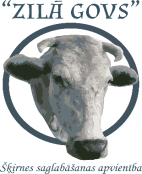 a) liellopu sugas (Bos taurus)Sertifikāta numursSertifikāta numursSertifikāta numursSertifikāta numursBiedrība šķirnes saglabāšanas apvienība "Zilā govs'', kontaktinformācija: Lielā iela 2, Jelgava, LV - 3001; www.zilagovs.itf.llu.lvBiedrība šķirnes saglabāšanas apvienība "Zilā govs'', kontaktinformācija: Lielā iela 2, Jelgava, LV - 3001; www.zilagovs.itf.llu.lvBiedrība šķirnes saglabāšanas apvienība "Zilā govs'', kontaktinformācija: Lielā iela 2, Jelgava, LV - 3001; www.zilagovs.itf.llu.lvBiedrība šķirnes saglabāšanas apvienība "Zilā govs'', kontaktinformācija: Lielā iela 2, Jelgava, LV - 3001; www.zilagovs.itf.llu.lvBiedrība šķirnes saglabāšanas apvienība "Zilā govs'', kontaktinformācija: Lielā iela 2, Jelgava, LV - 3001; www.zilagovs.itf.llu.lvBiedrība šķirnes saglabāšanas apvienība "Zilā govs'', kontaktinformācija: Lielā iela 2, Jelgava, LV - 3001; www.zilagovs.itf.llu.lvBiedrība šķirnes saglabāšanas apvienība "Zilā govs'', kontaktinformācija: Lielā iela 2, Jelgava, LV - 3001; www.zilagovs.itf.llu.lvBiedrība šķirnes saglabāšanas apvienība "Zilā govs'', kontaktinformācija: Lielā iela 2, Jelgava, LV - 3001; www.zilagovs.itf.llu.lvBiedrība šķirnes saglabāšanas apvienība "Zilā govs'', kontaktinformācija: Lielā iela 2, Jelgava, LV - 3001; www.zilagovs.itf.llu.lvBiedrība šķirnes saglabāšanas apvienība "Zilā govs'', kontaktinformācija: Lielā iela 2, Jelgava, LV - 3001; www.zilagovs.itf.llu.lvBiedrība šķirnes saglabāšanas apvienība "Zilā govs'', kontaktinformācija: Lielā iela 2, Jelgava, LV - 3001; www.zilagovs.itf.llu.lvBiedrība šķirnes saglabāšanas apvienība "Zilā govs'', kontaktinformācija: Lielā iela 2, Jelgava, LV - 3001; www.zilagovs.itf.llu.lvBiedrība šķirnes saglabāšanas apvienība "Zilā govs'', kontaktinformācija: Lielā iela 2, Jelgava, LV - 3001; www.zilagovs.itf.llu.lvBiedrība šķirnes saglabāšanas apvienība "Zilā govs'', kontaktinformācija: Lielā iela 2, Jelgava, LV - 3001; www.zilagovs.itf.llu.lv2.Ciltsgrāmatas nosaukumsCiltsgrāmatas nosaukums3.3.Tīršķirnes vaislas dzīvnieka šķirnes nosaukumsTīršķirnes vaislas dzīvnieka šķirnes nosaukumsTīršķirnes vaislas dzīvnieka šķirnes nosaukumsTīršķirnes vaislas dzīvnieka šķirnes nosaukumsTīršķirnes vaislas dzīvnieka šķirnes nosaukumsTīršķirnes vaislas dzīvnieka šķirnes nosaukumsTīršķirnes vaislas dzīvnieka šķirnes nosaukumsTīršķirnes vaislas dzīvnieka šķirnes nosaukums4. Cilstsgrāmatas, kurā dzīvnieks ierakstīts, pamatdaļas klaseCilstsgrāmatas, kurā dzīvnieks ierakstīts, pamatdaļas klaseCilstsgrāmatas, kurā dzīvnieks ierakstīts, pamatdaļas klaseCilstsgrāmatas, kurā dzīvnieks ierakstīts, pamatdaļas klaseCilstsgrāmatas, kurā dzīvnieks ierakstīts, pamatdaļas klaseCilstsgrāmatas, kurā dzīvnieks ierakstīts, pamatdaļas klaseCilstsgrāmatas, kurā dzīvnieks ierakstīts, pamatdaļas klaseCilstsgrāmatas, kurā dzīvnieks ierakstīts, pamatdaļas klaseCilstsgrāmatas, kurā dzīvnieks ierakstīts, pamatdaļas klase5. Dzīvnieka dzimumsDzīvnieka dzimums66Dzīvnieka cilstgrāmatas numursDzīvnieka cilstgrāmatas numursDzīvnieka cilstgrāmatas numursDzīvnieka cilstgrāmatas numursDzīvnieka cilstgrāmatas numursDzīvnieka cilstgrāmatas numursDzīvnieka cilstgrāmatas numursDzīvnieka cilstgrāmatas numurs7.Tīršķirnes vaislas dzīvnieka identifikācijas dati:Tīršķirnes vaislas dzīvnieka identifikācijas dati:8.8.Identitātes pārbaude:Identitātes pārbaude:Identitātes pārbaude:Identitātes pārbaude:Identitātes pārbaude:Identitātes pārbaude:Identitātes pārbaude:Identitātes pārbaude:7.1.Sistēma8.1.8.1.8.1.MetodeMetodeMetodeMetodeMetode7.2.Individuālais identifikācijas numurs8.2.8.2.8.2.RezultātsRezultātsRezultātsRezultātsRezultāts7.3.Dzīvnieku veselības identifikācijas numurs7.4.Vārds9.Dzīvnieka dzimšanas datums (dd.mm.gggg.) un valstsDzīvnieka dzimšanas datums (dd.mm.gggg.) un valstsDzīvnieka dzimšanas datums (dd.mm.gggg.) un valstsDzīvnieka dzimšanas datums (dd.mm.gggg.) un valstsDzīvnieka dzimšanas datums (dd.mm.gggg.) un valstsDzīvnieka dzimšanas datums (dd.mm.gggg.) un valstsDzīvnieka dzimšanas datums (dd.mm.gggg.) un valsts10.Audzētāja vārds/ nosaukums, adrese, un e-pasta adreseAudzētāja vārds/ nosaukums, adrese, un e-pasta adreseAudzētāja vārds/ nosaukums, adrese, un e-pasta adreseAudzētāja vārds/ nosaukums, adrese, un e-pasta adreseAudzētāja vārds/ nosaukums, adrese, un e-pasta adreseAudzētāja vārds/ nosaukums, adrese, un e-pasta adreseAudzētāja vārds/ nosaukums, adrese, un e-pasta adreseAudzētāja vārds/ nosaukums, adrese, un e-pasta adreseAudzētāja vārds/ nosaukums, adrese, un e-pasta adrese11.Īpašnieka vārds/ nosaukums, adrese, un e-pasta adreseĪpašnieka vārds/ nosaukums, adrese, un e-pasta adreseĪpašnieka vārds/ nosaukums, adrese, un e-pasta adreseĪpašnieka vārds/ nosaukums, adrese, un e-pasta adreseĪpašnieka vārds/ nosaukums, adrese, un e-pasta adreseĪpašnieka vārds/ nosaukums, adrese, un e-pasta adreseĪpašnieka vārds/ nosaukums, adrese, un e-pasta adreseĪpašnieka vārds/ nosaukums, adrese, un e-pasta adreseĪpašnieka vārds/ nosaukums, adrese, un e-pasta adrese12.Tīršķirnes vaislas dzīvnieka dzīvnieka ģenētiskā izcelsme:Tīršķirnes vaislas dzīvnieka dzīvnieka ģenētiskā izcelsme:Tīršķirnes vaislas dzīvnieka dzīvnieka ģenētiskā izcelsme:Tīršķirnes vaislas dzīvnieka dzīvnieka ģenētiskā izcelsme:Tīršķirnes vaislas dzīvnieka dzīvnieka ģenētiskā izcelsme:Tīršķirnes vaislas dzīvnieka dzīvnieka ģenētiskā izcelsme:Tīršķirnes vaislas dzīvnieka dzīvnieka ģenētiskā izcelsme:Tīršķirnes vaislas dzīvnieka dzīvnieka ģenētiskā izcelsme:Tīršķirnes vaislas dzīvnieka dzīvnieka ģenētiskā izcelsme:12.1.Tēvs12.1.1.12.1.1.Tēva tēvsTēva tēvsTēva tēvsTēva tēvsTēva tēvsTēva tēvsTēva tēvsCiltsgrāmatas numurs un daļaCiltsgrāmatas numurs un daļaCiltsgrāmatas numurs un daļaCiltsgrāmatas numurs un daļaCiltsgrāmatas numurs un daļaCiltsgrāmatas numurs un daļaCiltsgrāmatas numurs un daļaCiltsgrāmatas numurs un daļaVārdsVārdsVārdsVārdsVārdsVārdsVārdsVārds12.1.2.12.1.2.Tēva māteTēva māteTēva māteTēva māteTēva māteTēva māteTēva māteCiltsgrāmatas numurs un daļaCiltsgrāmatas numurs un daļaCiltsgrāmatas numurs un daļaCiltsgrāmatas numurs un daļaCiltsgrāmatas numurs un daļaCiltsgrāmatas numurs un daļaCiltsgrāmatas numurs un daļaVārdsVārdsVārdsVārdsVārdsVārdsVārds12.2.Māte12.2.1.12.2.1.Mātes tēvsMātes tēvsMātes tēvsMātes tēvsMātes tēvsMātes tēvsMātes tēvsCiltsgrāmatas numurs un daļaCiltsgrāmatas numurs un daļaCiltsgrāmatas numurs un daļaCiltsgrāmatas numurs un daļaCiltsgrāmatas numurs un daļaCiltsgrāmatas numurs un daļaCiltsgrāmatas numurs un daļaCiltsgrāmatas numurs un daļaVārdsVārdsVārdsVārdsVārdsVārdsVārdsVārds12.2.2.12.2.2.Mātes māteMātes māteMātes māteMātes māteMātes māteMātes māteMātes māteCiltsgrāmatas numurs un daļaCiltsgrāmatas numurs un daļaCiltsgrāmatas numurs un daļaCiltsgrāmatas numurs un daļaCiltsgrāmatas numurs un daļaCiltsgrāmatas numurs un daļaCiltsgrāmatas numurs un daļaVārdsVārdsVārdsVārdsVārdsVārdsVārds13.Papildu informācijaPapildu informācija13.1.Snieguma pārbaudes rezultāti :13.2.Jaunākie ģenētiskās izvērtēšanas rezultāti pēdējo reizi iegūti (dd.mm.gggg.)Jaunākie ģenētiskās izvērtēšanas rezultāti pēdējo reizi iegūti (dd.mm.gggg.)Jaunākie ģenētiskās izvērtēšanas rezultāti pēdējo reizi iegūti (dd.mm.gggg.)Jaunākie ģenētiskās izvērtēšanas rezultāti pēdējo reizi iegūti (dd.mm.gggg.)Jaunākie ģenētiskās izvērtēšanas rezultāti pēdējo reizi iegūti (dd.mm.gggg.)Jaunākie ģenētiskās izvērtēšanas rezultāti pēdējo reizi iegūti (dd.mm.gggg.)Jaunākie ģenētiskās izvērtēšanas rezultāti pēdējo reizi iegūti (dd.mm.gggg.)Jaunākie ģenētiskās izvērtēšanas rezultāti pēdējo reizi iegūti (dd.mm.gggg.)Jaunākie ģenētiskās izvērtēšanas rezultāti pēdējo reizi iegūti (dd.mm.gggg.)Jaunākie ģenētiskās izvērtēšanas rezultāti pēdējo reizi iegūti (dd.mm.gggg.)Jaunākie ģenētiskās izvērtēšanas rezultāti pēdējo reizi iegūti (dd.mm.gggg.)Jaunākie ģenētiskās izvērtēšanas rezultāti pēdējo reizi iegūti (dd.mm.gggg.)13.3.Ar audzēšanas programmu saistītie dzīvnieka ģenētiskie defekti un ģenētiskās īpatnībasAr audzēšanas programmu saistītie dzīvnieka ģenētiskie defekti un ģenētiskās īpatnībasAr audzēšanas programmu saistītie dzīvnieka ģenētiskie defekti un ģenētiskās īpatnībasAr audzēšanas programmu saistītie dzīvnieka ģenētiskie defekti un ģenētiskās īpatnībasAr audzēšanas programmu saistītie dzīvnieka ģenētiskie defekti un ģenētiskās īpatnībasAr audzēšanas programmu saistītie dzīvnieka ģenētiskie defekti un ģenētiskās īpatnībasAr audzēšanas programmu saistītie dzīvnieka ģenētiskie defekti un ģenētiskās īpatnībasAr audzēšanas programmu saistītie dzīvnieka ģenētiskie defekti un ģenētiskās īpatnībasAr audzēšanas programmu saistītie dzīvnieka ģenētiskie defekti un ģenētiskās īpatnībasAr audzēšanas programmu saistītie dzīvnieka ģenētiskie defekti un ģenētiskās īpatnībasAr audzēšanas programmu saistītie dzīvnieka ģenētiskie defekti un ģenētiskās īpatnībasAr audzēšanas programmu saistītie dzīvnieka ģenētiskie defekti un ģenētiskās īpatnības13.4.Cita attiecīga informācija14.Apsēklošana/ pārošanaApsēklošana/ pārošana14.1.Datums (dd.mm.gggg.)14.2.Apaugļotāja tēviņa identifikācijas datiApaugļotāja tēviņa identifikācijas dati14.2.1. Individuālais identifikācijas numurs14.2.2. Vārds14.2.3. Identitātes pārbaudes metode un rezultāts14.2.3. Identitātes pārbaudes metode un rezultāts14.2.3. Identitātes pārbaudes metode un rezultāts14.2.3. Identitātes pārbaudes metode un rezultāts14.2.3. Identitātes pārbaudes metode un rezultāts14.2.3. Identitātes pārbaudes metode un rezultāts15.1.Izsniegšanas vieta: 15.2.15.2.Izsniegšanas datums Izsniegšanas datums Izsniegšanas datums Izsniegšanas datums 15.3.Parakstītāja vārds un amats:15.4.ParakstsDZĪVNIEKS:DZĪVNIEKS:DZĪVNIEKS:DZĪVNIEKS:DZĪVNIEKS:DZĪVNIEKS:DZĪVNIEKS:DZĪVNIEKS:DZĪVNIEKS:DZĪVNIEKS:DZĪVNIEKS:DZĪVNIEKS:TĒVS:TĒVS:TĒVS:TĒVS:TĒVS:TĒVS:TĒVS:TĒVS:TĒVS:TĒVS:TĒVA TĒVS:TĒVA TĒVS:TĒVA TĒVS:TĒVA TĒVS:TĒVA TĒVS:TĒVA TĒVS:TĒVA TĒVS:TĒVA TĒVS:VĀRDSVĀRDSVĀRDSVĀRDSVĀRDSVĀRDSVĀRDSID.NR.ID.NR.ID.NR.ID.NR.ID.NR.ID.NR.ID.NR.ŠĶIRNEŠķirneŠķirneŠķirneŠķirneŠķirneŠķirneDZIMŠ. DATUMSDZIMŠ. DATUMSDZIMŠ. DATUMSDZIMŠ. DATUMSDZIMŠ. DATUMSDzimš.datumsDzimš.datumsDzimš.datumsDzimš.datumsDzimš.datumsDzimš.datumsDzimš.datumsDzimš.datumsDzimš.datumsDzimš.datumsDzimš.datumsDzimš.datumsDZIMUMSDZIMUMSDZIMUMSDZIMUMSSUGASUGASUGASUGABOS TAURUSBOS TAURUSBOS TAURUSBOS TAURUSBOS TAURUSBOS TAURUSBOS TAURUSBOS TAURUSAPSĒKLOŠANAAPSĒKLOŠANAAPSĒKLOŠANAAPSĒKLOŠANAAPSĒKLOŠANAAPSĒKLOŠANAAPSĒKLOŠANAAPSĒKLOŠANAAPSĒKLOŠANADatums:Datums:MĀTE:MĀTE:MĀTE:MĀTE:MĀTE:MĀTE:MĀTE:MĀTE:MĀTE:MĀTE:TĒVA MĀTE:TĒVA MĀTE:TĒVA MĀTE:TĒVA MĀTE:TĒVA MĀTE:TĒVA MĀTE:TĒVA MĀTE:TĒVA MĀTE:BULLISBULLISBULLISBULLISBULLISBULLISBULLISBULLISBULLISBULLISBULLISBULLISVĀRDSVĀRDSVĀRDSVĀRDSVĀRDSVĀRDSVĀRDSVĀRDSID. NR.ID. NR.ID.NR.ID.NR.ID.NR.Id.Nr.Id.Nr.Id.Nr.ŠķirneŠķirneŠķirneŠķirneŠķirneŠķirneŠķirneŠķirneDzimš.datumsDzimš.datumsDzimš.datumsDzimš.datumsDzimš.datumsDzimš.datumsDzimš.datumsDzimš.datumsDzimš.datumsDzimšnas datumsDzimšnas datumsDzimšnas datumsDzimšnas datumsDzimšnas datumsDzimšnas datumsDzimšnas datumsDzimšnas datumsRažībaRažībaRažībaRažībaRažībaRažībaRažībaRažībaRažībaRažībaLakt.Piens kgPiens kgTauku %Tauku %Tauku %Tauki kgOlb. %Olb. kgBUĻĻA TĒVS:BUĻĻA TĒVS:BUĻĻA TĒVS:BUĻĻA TĒVS:BUĻĻA TĒVS:BUĻĻA TĒVS:BUĻĻA TĒVS:BUĻĻA TĒVS:BUĻĻA TĒVS:BUĻĻA TĒVS:BUĻĻA TĒVS:BUĻĻA TĒVS: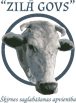 MĀTES TĒVS:MĀTES TĒVS:MĀTES TĒVS:MĀTES TĒVS:MĀTES TĒVS:MĀTES TĒVS:MĀTES TĒVS:MĀTES TĒVS:VĀRDSVĀRDSVĀRDSID. NR.ID. NR.ID. NR.ŠķirneŠķirneŠĶIRNEDzimš. datumsDzimš. datumsDzimš. datumsDzimš. datumsDzimš. datumsDzimš. datumsDzimš. datumsDZIMŠ. DATUMSDZIMŠ. DATUMSDZIMŠ. DATUMSDZIMŠ. DATUMSDZIMŠ. DATUMSDZIMŠ. DATUMSBUĻĻA MĀTE:BUĻĻA MĀTE:BUĻĻA MĀTE:BUĻĻA MĀTE:BUĻĻA MĀTE:BUĻĻA MĀTE:BUĻĻA MĀTE:BUĻĻA MĀTE:BUĻĻA MĀTE:BUĻĻA MĀTE:BUĻĻA MĀTE:BUĻĻA MĀTE:                                                 Izsniedza:    Biedrība „Šķirnes saglabāšanas apvienība „Zilā govs”         Reģ. Nr.40008069774        Jelgava, Lielā iela 2         Latvija                                                 Izsniedza:    Biedrība „Šķirnes saglabāšanas apvienība „Zilā govs”         Reģ. Nr.40008069774        Jelgava, Lielā iela 2         Latvija                                                 Izsniedza:    Biedrība „Šķirnes saglabāšanas apvienība „Zilā govs”         Reģ. Nr.40008069774        Jelgava, Lielā iela 2         Latvija                                                 Izsniedza:    Biedrība „Šķirnes saglabāšanas apvienība „Zilā govs”         Reģ. Nr.40008069774        Jelgava, Lielā iela 2         Latvija                                                 Izsniedza:    Biedrība „Šķirnes saglabāšanas apvienība „Zilā govs”         Reģ. Nr.40008069774        Jelgava, Lielā iela 2         Latvija                                                 Izsniedza:    Biedrība „Šķirnes saglabāšanas apvienība „Zilā govs”         Reģ. Nr.40008069774        Jelgava, Lielā iela 2         Latvija                                                 Izsniedza:    Biedrība „Šķirnes saglabāšanas apvienība „Zilā govs”         Reģ. Nr.40008069774        Jelgava, Lielā iela 2         Latvija                                                 Izsniedza:    Biedrība „Šķirnes saglabāšanas apvienība „Zilā govs”         Reģ. Nr.40008069774        Jelgava, Lielā iela 2         Latvija                                                 Izsniedza:    Biedrība „Šķirnes saglabāšanas apvienība „Zilā govs”         Reģ. Nr.40008069774        Jelgava, Lielā iela 2         Latvija                                                 Izsniedza:    Biedrība „Šķirnes saglabāšanas apvienība „Zilā govs”         Reģ. Nr.40008069774        Jelgava, Lielā iela 2         LatvijaMĀTES  MĀTE:MĀTES  MĀTE:MĀTES  MĀTE:MĀTES  MĀTE:MĀTES  MĀTE:MĀTES  MĀTE:MĀTES  MĀTE:MĀTES  MĀTE:VĀRDS                                                 Izsniedza:    Biedrība „Šķirnes saglabāšanas apvienība „Zilā govs”         Reģ. Nr.40008069774        Jelgava, Lielā iela 2         Latvija                                                 Izsniedza:    Biedrība „Šķirnes saglabāšanas apvienība „Zilā govs”         Reģ. Nr.40008069774        Jelgava, Lielā iela 2         Latvija                                                 Izsniedza:    Biedrība „Šķirnes saglabāšanas apvienība „Zilā govs”         Reģ. Nr.40008069774        Jelgava, Lielā iela 2         Latvija                                                 Izsniedza:    Biedrība „Šķirnes saglabāšanas apvienība „Zilā govs”         Reģ. Nr.40008069774        Jelgava, Lielā iela 2         Latvija                                                 Izsniedza:    Biedrība „Šķirnes saglabāšanas apvienība „Zilā govs”         Reģ. Nr.40008069774        Jelgava, Lielā iela 2         Latvija                                                 Izsniedza:    Biedrība „Šķirnes saglabāšanas apvienība „Zilā govs”         Reģ. Nr.40008069774        Jelgava, Lielā iela 2         Latvija                                                 Izsniedza:    Biedrība „Šķirnes saglabāšanas apvienība „Zilā govs”         Reģ. Nr.40008069774        Jelgava, Lielā iela 2         Latvija                                                 Izsniedza:    Biedrība „Šķirnes saglabāšanas apvienība „Zilā govs”         Reģ. Nr.40008069774        Jelgava, Lielā iela 2         Latvija                                                 Izsniedza:    Biedrība „Šķirnes saglabāšanas apvienība „Zilā govs”         Reģ. Nr.40008069774        Jelgava, Lielā iela 2         Latvija                                                 Izsniedza:    Biedrība „Šķirnes saglabāšanas apvienība „Zilā govs”         Reģ. Nr.40008069774        Jelgava, Lielā iela 2         LatvijaVĀRDSVĀRDSID.NR.                                                 Izsniedza:    Biedrība „Šķirnes saglabāšanas apvienība „Zilā govs”         Reģ. Nr.40008069774        Jelgava, Lielā iela 2         Latvija                                                 Izsniedza:    Biedrība „Šķirnes saglabāšanas apvienība „Zilā govs”         Reģ. Nr.40008069774        Jelgava, Lielā iela 2         Latvija                                                 Izsniedza:    Biedrība „Šķirnes saglabāšanas apvienība „Zilā govs”         Reģ. Nr.40008069774        Jelgava, Lielā iela 2         Latvija                                                 Izsniedza:    Biedrība „Šķirnes saglabāšanas apvienība „Zilā govs”         Reģ. Nr.40008069774        Jelgava, Lielā iela 2         Latvija                                                 Izsniedza:    Biedrība „Šķirnes saglabāšanas apvienība „Zilā govs”         Reģ. Nr.40008069774        Jelgava, Lielā iela 2         Latvija                                                 Izsniedza:    Biedrība „Šķirnes saglabāšanas apvienība „Zilā govs”         Reģ. Nr.40008069774        Jelgava, Lielā iela 2         Latvija                                                 Izsniedza:    Biedrība „Šķirnes saglabāšanas apvienība „Zilā govs”         Reģ. Nr.40008069774        Jelgava, Lielā iela 2         Latvija                                                 Izsniedza:    Biedrība „Šķirnes saglabāšanas apvienība „Zilā govs”         Reģ. Nr.40008069774        Jelgava, Lielā iela 2         Latvija                                                 Izsniedza:    Biedrība „Šķirnes saglabāšanas apvienība „Zilā govs”         Reģ. Nr.40008069774        Jelgava, Lielā iela 2         Latvija                                                 Izsniedza:    Biedrība „Šķirnes saglabāšanas apvienība „Zilā govs”         Reģ. Nr.40008069774        Jelgava, Lielā iela 2         LatvijaID.NR.ID.NR.Šķirne                                                 Izsniedza:    Biedrība „Šķirnes saglabāšanas apvienība „Zilā govs”         Reģ. Nr.40008069774        Jelgava, Lielā iela 2         Latvija                                                 Izsniedza:    Biedrība „Šķirnes saglabāšanas apvienība „Zilā govs”         Reģ. Nr.40008069774        Jelgava, Lielā iela 2         Latvija                                                 Izsniedza:    Biedrība „Šķirnes saglabāšanas apvienība „Zilā govs”         Reģ. Nr.40008069774        Jelgava, Lielā iela 2         Latvija                                                 Izsniedza:    Biedrība „Šķirnes saglabāšanas apvienība „Zilā govs”         Reģ. Nr.40008069774        Jelgava, Lielā iela 2         Latvija                                                 Izsniedza:    Biedrība „Šķirnes saglabāšanas apvienība „Zilā govs”         Reģ. Nr.40008069774        Jelgava, Lielā iela 2         Latvija                                                 Izsniedza:    Biedrība „Šķirnes saglabāšanas apvienība „Zilā govs”         Reģ. Nr.40008069774        Jelgava, Lielā iela 2         Latvija                                                 Izsniedza:    Biedrība „Šķirnes saglabāšanas apvienība „Zilā govs”         Reģ. Nr.40008069774        Jelgava, Lielā iela 2         Latvija                                                 Izsniedza:    Biedrība „Šķirnes saglabāšanas apvienība „Zilā govs”         Reģ. Nr.40008069774        Jelgava, Lielā iela 2         Latvija                                                 Izsniedza:    Biedrība „Šķirnes saglabāšanas apvienība „Zilā govs”         Reģ. Nr.40008069774        Jelgava, Lielā iela 2         Latvija                                                 Izsniedza:    Biedrība „Šķirnes saglabāšanas apvienība „Zilā govs”         Reģ. Nr.40008069774        Jelgava, Lielā iela 2         LatvijaŠķirneŠķirneDzimš.datumsDzimš.datumsDzimš.datumsDzimš.datumsDzimš.datumsDzimš.datums                                                 Izsniedza:    Biedrība „Šķirnes saglabāšanas apvienība „Zilā govs”         Reģ. Nr.40008069774        Jelgava, Lielā iela 2         Latvija                                                 Izsniedza:    Biedrība „Šķirnes saglabāšanas apvienība „Zilā govs”         Reģ. Nr.40008069774        Jelgava, Lielā iela 2         Latvija                                                 Izsniedza:    Biedrība „Šķirnes saglabāšanas apvienība „Zilā govs”         Reģ. Nr.40008069774        Jelgava, Lielā iela 2         Latvija                                                 Izsniedza:    Biedrība „Šķirnes saglabāšanas apvienība „Zilā govs”         Reģ. Nr.40008069774        Jelgava, Lielā iela 2         Latvija                                                 Izsniedza:    Biedrība „Šķirnes saglabāšanas apvienība „Zilā govs”         Reģ. Nr.40008069774        Jelgava, Lielā iela 2         Latvija                                                 Izsniedza:    Biedrība „Šķirnes saglabāšanas apvienība „Zilā govs”         Reģ. Nr.40008069774        Jelgava, Lielā iela 2         Latvija                                                 Izsniedza:    Biedrība „Šķirnes saglabāšanas apvienība „Zilā govs”         Reģ. Nr.40008069774        Jelgava, Lielā iela 2         Latvija                                                 Izsniedza:    Biedrība „Šķirnes saglabāšanas apvienība „Zilā govs”         Reģ. Nr.40008069774        Jelgava, Lielā iela 2         Latvija                                                 Izsniedza:    Biedrība „Šķirnes saglabāšanas apvienība „Zilā govs”         Reģ. Nr.40008069774        Jelgava, Lielā iela 2         Latvija                                                 Izsniedza:    Biedrība „Šķirnes saglabāšanas apvienība „Zilā govs”         Reģ. Nr.40008069774        Jelgava, Lielā iela 2         LatvijaDzimš.datumsDzimš.datumsDzimš.datumsDzimš.datumsDzimš.datumsDzimš.datumsAUDZĒTĀJSAUDZĒTĀJSAUDZĒTĀJSAUDZĒTĀJSAUDZĒTĀJSAUDZĒTĀJSAUDZĒTĀJSAUDZĒTĀJSAUDZĒTĀJSAUDZĒTĀJSĪPAŠNIEKSĪPAŠNIEKSApliecinājuma:Reģistrācijas Nr.:Izsniegšanas datums:Apliecinājuma:Reģistrācijas Nr.:Izsniegšanas datums:Apliecinājuma:Reģistrācijas Nr.:Izsniegšanas datums:Apliecinājuma:Reģistrācijas Nr.:Izsniegšanas datums:Apliecinājuma:Reģistrācijas Nr.:Izsniegšanas datums:Apliecinājuma:Reģistrācijas Nr.:Izsniegšanas datums:Apliecinājuma:Reģistrācijas Nr.:Izsniegšanas datums:Apliecinājuma:Reģistrācijas Nr.:Izsniegšanas datums:Apliecinājuma:Reģistrācijas Nr.:Izsniegšanas datums:Apliecinājuma:Reģistrācijas Nr.:Izsniegšanas datums:Izsniedza:                   personas   vārds, uzvārdsParaksts:Izsniedza:                   personas   vārds, uzvārdsParaksts:Izsniedza:                   personas   vārds, uzvārdsParaksts:Izsniedza:                   personas   vārds, uzvārdsParaksts:Izsniedza:                   personas   vārds, uzvārdsParaksts:Izsniedza:                   personas   vārds, uzvārdsParaksts:Izsniedza:                   personas   vārds, uzvārdsParaksts:Izsniedza:                   personas   vārds, uzvārdsParaksts:LVLVLVLVLVLVLVLVLVLVLVLVApliecinājuma:Reģistrācijas Nr.:Izsniegšanas datums:Apliecinājuma:Reģistrācijas Nr.:Izsniegšanas datums:Apliecinājuma:Reģistrācijas Nr.:Izsniegšanas datums:Apliecinājuma:Reģistrācijas Nr.:Izsniegšanas datums:Apliecinājuma:Reģistrācijas Nr.:Izsniegšanas datums:Apliecinājuma:Reģistrācijas Nr.:Izsniegšanas datums:Apliecinājuma:Reģistrācijas Nr.:Izsniegšanas datums:Apliecinājuma:Reģistrācijas Nr.:Izsniegšanas datums:Apliecinājuma:Reģistrācijas Nr.:Izsniegšanas datums:Apliecinājuma:Reģistrācijas Nr.:Izsniegšanas datums:Izsniedza:                   personas   vārds, uzvārdsParaksts:Izsniedza:                   personas   vārds, uzvārdsParaksts:Izsniedza:                   personas   vārds, uzvārdsParaksts:Izsniedza:                   personas   vārds, uzvārdsParaksts:Izsniedza:                   personas   vārds, uzvārdsParaksts:Izsniedza:                   personas   vārds, uzvārdsParaksts:Izsniedza:                   personas   vārds, uzvārdsParaksts:Izsniedza:                   personas   vārds, uzvārdsParaksts:SaimniecībaSaimniecībaSaimniecībaSaimniecībaSaimniecībaSaimniecībaSaimniecībaSaimniecībaSaimniecībaSaimniecībaApliecinājuma:Reģistrācijas Nr.:Izsniegšanas datums:Apliecinājuma:Reģistrācijas Nr.:Izsniegšanas datums:Apliecinājuma:Reģistrācijas Nr.:Izsniegšanas datums:Apliecinājuma:Reģistrācijas Nr.:Izsniegšanas datums:Apliecinājuma:Reģistrācijas Nr.:Izsniegšanas datums:Apliecinājuma:Reģistrācijas Nr.:Izsniegšanas datums:Apliecinājuma:Reģistrācijas Nr.:Izsniegšanas datums:Apliecinājuma:Reģistrācijas Nr.:Izsniegšanas datums:Apliecinājuma:Reģistrācijas Nr.:Izsniegšanas datums:Apliecinājuma:Reģistrācijas Nr.:Izsniegšanas datums:Izsniedza:                   personas   vārds, uzvārdsParaksts:Izsniedza:                   personas   vārds, uzvārdsParaksts:Izsniedza:                   personas   vārds, uzvārdsParaksts:Izsniedza:                   personas   vārds, uzvārdsParaksts:Izsniedza:                   personas   vārds, uzvārdsParaksts:Izsniedza:                   personas   vārds, uzvārdsParaksts:Izsniedza:                   personas   vārds, uzvārdsParaksts:Izsniedza:                   personas   vārds, uzvārdsParaksts:NovadsNovadsNovadsNovadsNovadsNovadsNovadsNovadsNovadsNovadsApliecinājuma:Reģistrācijas Nr.:Izsniegšanas datums:Apliecinājuma:Reģistrācijas Nr.:Izsniegšanas datums:Apliecinājuma:Reģistrācijas Nr.:Izsniegšanas datums:Apliecinājuma:Reģistrācijas Nr.:Izsniegšanas datums:Apliecinājuma:Reģistrācijas Nr.:Izsniegšanas datums:Apliecinājuma:Reģistrācijas Nr.:Izsniegšanas datums:Apliecinājuma:Reģistrācijas Nr.:Izsniegšanas datums:Apliecinājuma:Reģistrācijas Nr.:Izsniegšanas datums:Apliecinājuma:Reģistrācijas Nr.:Izsniegšanas datums:Apliecinājuma:Reģistrācijas Nr.:Izsniegšanas datums:Izsniedza:                   personas   vārds, uzvārdsParaksts:Izsniedza:                   personas   vārds, uzvārdsParaksts:Izsniedza:                   personas   vārds, uzvārdsParaksts:Izsniedza:                   personas   vārds, uzvārdsParaksts:Izsniedza:                   personas   vārds, uzvārdsParaksts:Izsniedza:                   personas   vārds, uzvārdsParaksts:Izsniedza:                   personas   vārds, uzvārdsParaksts:Izsniedza:                   personas   vārds, uzvārdsParaksts:     Latvija     Latvija     Latvija     Latvija     Latvija     Latvija     Latvija     Latvija     Latvija     LatvijaLatvijaLatvijaApliecinājuma:Reģistrācijas Nr.:Izsniegšanas datums:Apliecinājuma:Reģistrācijas Nr.:Izsniegšanas datums:Apliecinājuma:Reģistrācijas Nr.:Izsniegšanas datums:Apliecinājuma:Reģistrācijas Nr.:Izsniegšanas datums:Apliecinājuma:Reģistrācijas Nr.:Izsniegšanas datums:Apliecinājuma:Reģistrācijas Nr.:Izsniegšanas datums:Apliecinājuma:Reģistrācijas Nr.:Izsniegšanas datums:Apliecinājuma:Reģistrācijas Nr.:Izsniegšanas datums:Apliecinājuma:Reģistrācijas Nr.:Izsniegšanas datums:Apliecinājuma:Reģistrācijas Nr.:Izsniegšanas datums:Izsniedza:                   personas   vārds, uzvārdsParaksts:Izsniedza:                   personas   vārds, uzvārdsParaksts:Izsniedza:                   personas   vārds, uzvārdsParaksts:Izsniedza:                   personas   vārds, uzvārdsParaksts:Izsniedza:                   personas   vārds, uzvārdsParaksts:Izsniedza:                   personas   vārds, uzvārdsParaksts:Izsniedza:                   personas   vārds, uzvārdsParaksts:Izsniedza:                   personas   vārds, uzvārdsParaksts:Saimniecība:______________________Īpašnieka vārds, uzvārds :___ _______________Saimniecība:______________________Īpašnieka vārds, uzvārds :___ _______________Saimniecība:______________________Īpašnieka vārds, uzvārds :___ _______________Saimniecība:______________________Īpašnieka vārds, uzvārds :___ _______________Saimniecība:______________________Īpašnieka vārds, uzvārds :___ _______________Saimniecība:______________________Īpašnieka vārds, uzvārds :___ _______________Saimniecība:______________________Īpašnieka vārds, uzvārds :___ _______________Saņemšanasdatums:Ganāmpulka reģistrācijas  Nr ___________________Uzņēmuma reģistrācijas Nr_____________________________Juridiskā adrese: ___________________________________________________Ganāmpulka reģistrācijas  Nr ___________________Uzņēmuma reģistrācijas Nr_____________________________Juridiskā adrese: ___________________________________________________Ganāmpulka reģistrācijas  Nr ___________________Uzņēmuma reģistrācijas Nr_____________________________Juridiskā adrese: ___________________________________________________Ganāmpulka reģistrācijas  Nr ___________________Uzņēmuma reģistrācijas Nr_____________________________Juridiskā adrese: ___________________________________________________Ganāmpulka reģistrācijas  Nr ___________________Uzņēmuma reģistrācijas Nr_____________________________Juridiskā adrese: ___________________________________________________Ganāmpulka reģistrācijas  Nr ___________________Uzņēmuma reģistrācijas Nr_____________________________Juridiskā adrese: ___________________________________________________Ganāmpulka reģistrācijas  Nr ___________________Uzņēmuma reģistrācijas Nr_____________________________Juridiskā adrese: ___________________________________________________Saņemšanasdatums:e- pasts______________________   _telefons  ________________________e- pasts______________________   _telefons  ________________________e- pasts______________________   _telefons  ________________________e- pasts______________________   _telefons  ________________________e- pasts______________________   _telefons  ________________________e- pasts______________________   _telefons  ________________________e- pasts______________________   _telefons  ________________________Saņemšanasdatums:Dati par dzīvniekuDati par dzīvniekuDati par dzīvniekuDati par dzīvniekuDati par dzīvniekuTēvsTēvsVaislas darbība:Buļļa vārds, CG Nr. vai ident. nr. ar kuru apsēkl. tele vai govsNr.p.k.VārdsIdent. nr.Šķirnetele,govs,bullisVārdsCGvaiIdent. nrVaislas darbība:Buļļa vārds, CG Nr. vai ident. nr. ar kuru apsēkl. tele vai govs123456781.2.3.4.5.6.Lūdzu izskatīt iespējuizsniegtsertifikātu par vaislinieka izmantošanuLūdzu izskatīt iespējupagarinātsertifikātu par vaislinieka izmantošanuVecākiVecākiVecākiVecvecākiPēcnācējsPēcnācējsPēcnācējsšķirnekrāsašķirnekrāsašķirnešķirneTLZZila, pelēka, melna, balta, brūna u.c.vienkrāsainaLZMXPZila, pelēkaViens no vecākiem LZ; otrs HM, HS LB,DS,AN,LP,TPZila, pelēka, melna, balta, brūna u.c.vienkrāsainaLZMeln, vai sarkanraibs, melni, brūni balts utmlXPTLZZila, pelēkaLZMXPNav zila, pelēkaViens no vecākiem LZ; otrs HM, HS LB,DS,AN,LP,TPZila, pelēkaLZMXPNav zila, pelēkaViens no vecākiem LZ; otrs HM, HS LB,DS,AN,LP,TPJebkura cita XPTHM, HS LB, DS, AN, LPZila, pelēkaLZMLZZila, pelēkaLZJebkura citaXPTObligāts papildnoteikums:mātes un tēva izcelšanās 4 paaudzēs nevar būt gaļas un kombinēto šķirņu priekšteču (izņemot TP šķirni)Obligāts papildnoteikums:mātes un tēva izcelšanās 4 paaudzēs nevar būt gaļas un kombinēto šķirņu priekšteču (izņemot TP šķirni)Obligāts papildnoteikums:mātes un tēva izcelšanās 4 paaudzēs nevar būt gaļas un kombinēto šķirņu priekšteču (izņemot TP šķirni)MObligāts papildnoteikums:mātes un tēva izcelšanās 4 paaudzēs nevar būt gaļas un kombinēto šķirņu priekšteču (izņemot TP šķirni)Obligāts papildnoteikums:mātes un tēva izcelšanās 4 paaudzēs nevar būt gaļas un kombinēto šķirņu priekšteču (izņemot TP šķirni)Obligāts papildnoteikums:mātes un tēva izcelšanās 4 paaudzēs nevar būt gaļas un kombinēto šķirņu priekšteču (izņemot TP šķirni)